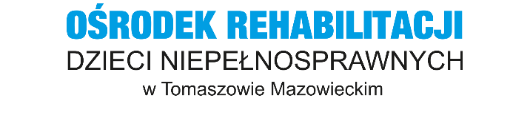 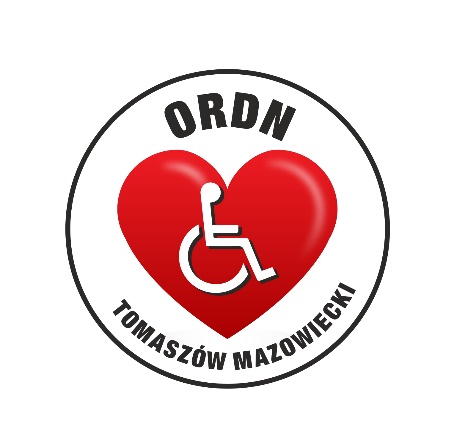 Niniejszy dokument stanowi raport sprawozdawczy dotyczący realizacji tematyki działalności statutowej 
oraz przeprowadzonych działań rozwojowo - inwestycyjnych 
w 2023 roku
w Ośrodku Rehabilitacji Dzieci Niepełnosprawnych 
w Tomaszowie Mazowieckim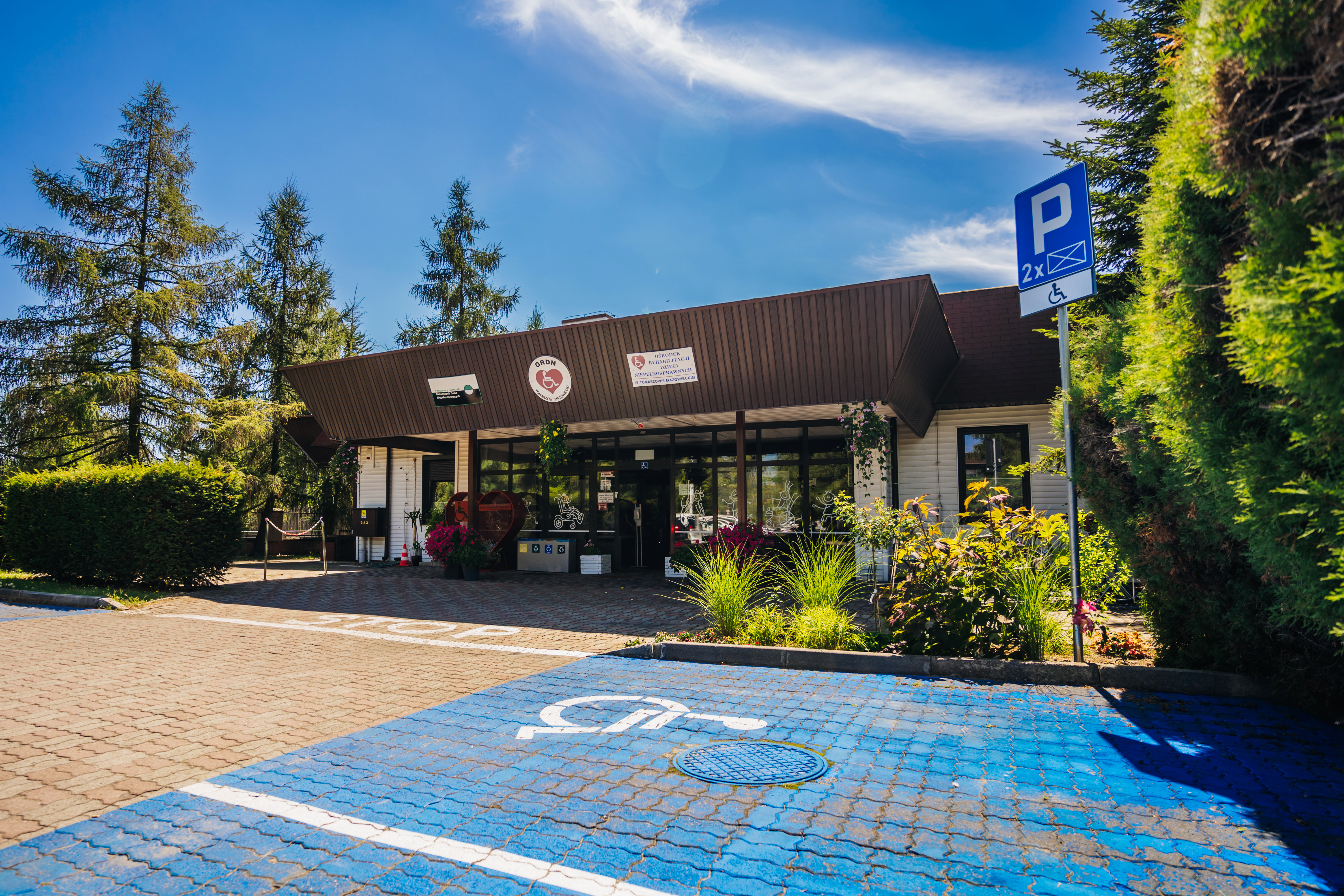 Opracowała:
Dyrektor Ośrodka Rehabilitacji 
Dzieci Niepełnosprawnych w Tomaszowie Mazowieckim 
                                                  mgr Marta Goździk 	OŚRODEK REHABILITACJI DZIECI NIEPEŁNOSPRAWNYCH
w Tomaszowie MazowieckimNumer księgi rejestrowej 00000025671497-200 Tomaszów Mazowiecki, ul. Jana Pawła II 64/66tel. (044) 724-10-45  e-mail: ordntm@tomaszow-maz.plNIP: 773-10-66-477  REGON:  59030221     www.ordntomaszowmaz.plROZDZIAŁ IWprowadzenie i informacje ogólneOśrodek Rehabilitacji Dzieci Niepełnosprawnych w Tomaszowie Mazowieckim jest 
jednostką organizacyjną Gminy Miasto Tomaszów Mazowiecki prowadzoną w formie jednostki budżetowej, której nadano status podmiotu leczniczego w rozumieniu ustawy z dnia 15 kwietnia 2011 roku o działalności leczniczej zgodnie z uchwałą na podstawie uchwały Nr XL/287/2021 Rady Miejskiej Tomaszowa Mazowieckiego z dnia 28 stycznia 2021 roku o zmianie uchwały Nr 348/93 Rady Miasta Tomaszowa Mazowieckiego w sprawie utworzenia jednostki budżetowej pod nazwą Ośrodek Rehabilitacyjny Dzieci Niepełnosprawnych (Dziennik Urzędowy 
Województwa Łódzkiego, rocznik 2021, poz. 896, data ogłoszenia 26 lutego 2021 roku).Ośrodek Rehabilitacji Dzieci Niepełnosprawnych w Tomaszowie Mazowieckim jest 
podmiotem leczniczym wpisanym do księgi RPWDL pod numerem 000000256714 z dniem 
10 listopada 2022 roku na podstawie art. 104 ust. 1 ustawy z dnia 15 kwietnia 2011 roku 
o działalności leczniczej.Podmiotem tworzącym Ośrodek jest Gmina Miasto Tomaszów Mazowiecki. Ośrodek wykonuje działalność leczniczą w oparciu o zakład leczniczy pod nazwą 
„Ośrodek Rehabilitacji Leczniczej w Tomaszowie Mazowieckim”. Obecnie jednostka realizuje cele i zadania zapisane w Statucie Ośrodka Rehabilitacji Dzieci Niepełnosprawnych w Tomaszowie Mazowieckim: Celem Ośrodka jest działalność lecznicza polegająca na udzielaniu ambulatoryjnych 
świadczeń zdrowotnych oraz promocji zdrowia. Do zadań Ośrodka należy:1)  udzielanie świadczeń zdrowotnych w systemie ambulatoryjnym z zakresu rehabilitacji 
leczniczej dla dzieci i osób dorosłych,2) podejmowanie działań służących zachowaniu, przywracaniu lub poprawie zdrowia 
w zakresie kompetencji komórek organizacyjnych.3)    podejmowanie działań w zakresie profilaktyki i promocji zdrowia Podstawowym zadaniem Ośrodka jest:udzielanie świadczeń zdrowotnych w systemie ambulatoryjnym z zakresu rehabilitacji leczniczej dla zamieszkałych na terenie Gminy Miasto Tomaszów Mazowiecki 
i posiadających aktualne orzeczenie potwierdzające ich niepełnosprawność 
w rozumieniu przepisów ustawy o rehabilitacji zawodowej i społecznej oraz zatrudnianiu osób niepełnosprawnych:dzieci niepełnosprawnych oraz dorosłych osób niepełnosprawnych, będących dotychczasowymi podopiecznymi Ośrodka, którzy ukończyli 18 rok życia, a ich niepełnosprawność trwa nadal,udzielanie świadczeń zdrowotnych w systemie ambulatoryjnym z zakresu rehabilitacji leczniczej dla zamieszkałych na terenie Gminy Miasto Tomaszów Mazowiecki osób 
poszkodowanych w wypadkach komunikacyjnych do czasu odzyskania przez nich 
aktywności zawodowej.Ośrodek wykonywał świadczenia zdrowotne na rzecz innych gmin na podstawie 
odrębnych porozumień zawartych z Gminą Miasto Tomaszów Mazowiecki.Ośrodek prowadził odpłatną działalność leczniczą poprzez udzielanie świadczeń 
zdrowotnych na rzecz innych osób, bądź też na rzecz innych podmiotów w zakresie 
wynikających z umów zawartych z podmiotami zlecającymi takie świadczenia.Ośrodek może prowadzić działalność leczniczą poprzez udzielanie świadczeń zdrowotnych 
finansowanych ze środków publicznych na podstawie zawartych umów o udzielanie świadczeń opieki zdrowotnej.Zadania Ośrodka realizowane są w szczególności poprzez:prowadzenie zabiegów fizjoterapeutycznych, kinezyterapeutycznych, 
hydroterapeutycznych, masażu leczniczego, a także prowadzenie zajęć z gimnastyki 
korekcyjnej, zajęć korekcyjno-kompensacyjnych, usprawniających oraz innych 
zabiegów i zajęć niezbędnych do wykonywania statutowych zadań Ośrodka;prowadzenie zajęć indywidualnych i grupowych stymulujących rozwój psychiczny dzieci;udzielanie pacjentom Ośrodka pomocy psychologicznej i pedagogicznej.Ośrodek prowadził także działalność w zakresie:najmu nieruchomości gruntowej, obiektów lub pomieszczeń Ośrodka;świadczenia usług przewozowych na rzecz osób niepełnosprawnych;zapewnienia niepełnosprawnym dzieciom i młodzieży z terenu miasta Tomaszowa 
Mazowieckiego transportu i opieki w czasie przewozu w ramach realizacji zadań 
własnych Gminy Miasto Tomaszów Mazowiecki wynikających z art. 32 ust. 6 oraz art. 39 ust. 4 ustawy – Prawo oświatowe;usług zaopatrzenia w wyroby medyczne;usług udostępniania obiektu basenu otwartego zlokalizowanego na terenie Ośrodka.Wykonując zadania statutowe Ośrodek współpracuje w szczególności z:podmiotami leczniczymi;instytucjami wykonującymi zadania z zakresu pomocy społecznej;organizacjami, fundacjami, stowarzyszeniami oraz innymi podmiotami i osobami 
działającymi w zakresie celów i zadań Ośrodka, w szczególności w celu zaspokojenia 
potrzeb zdrowotnych i społecznych osób niepełnosprawnych;organami samorządu terytorialnego i administracją rządową.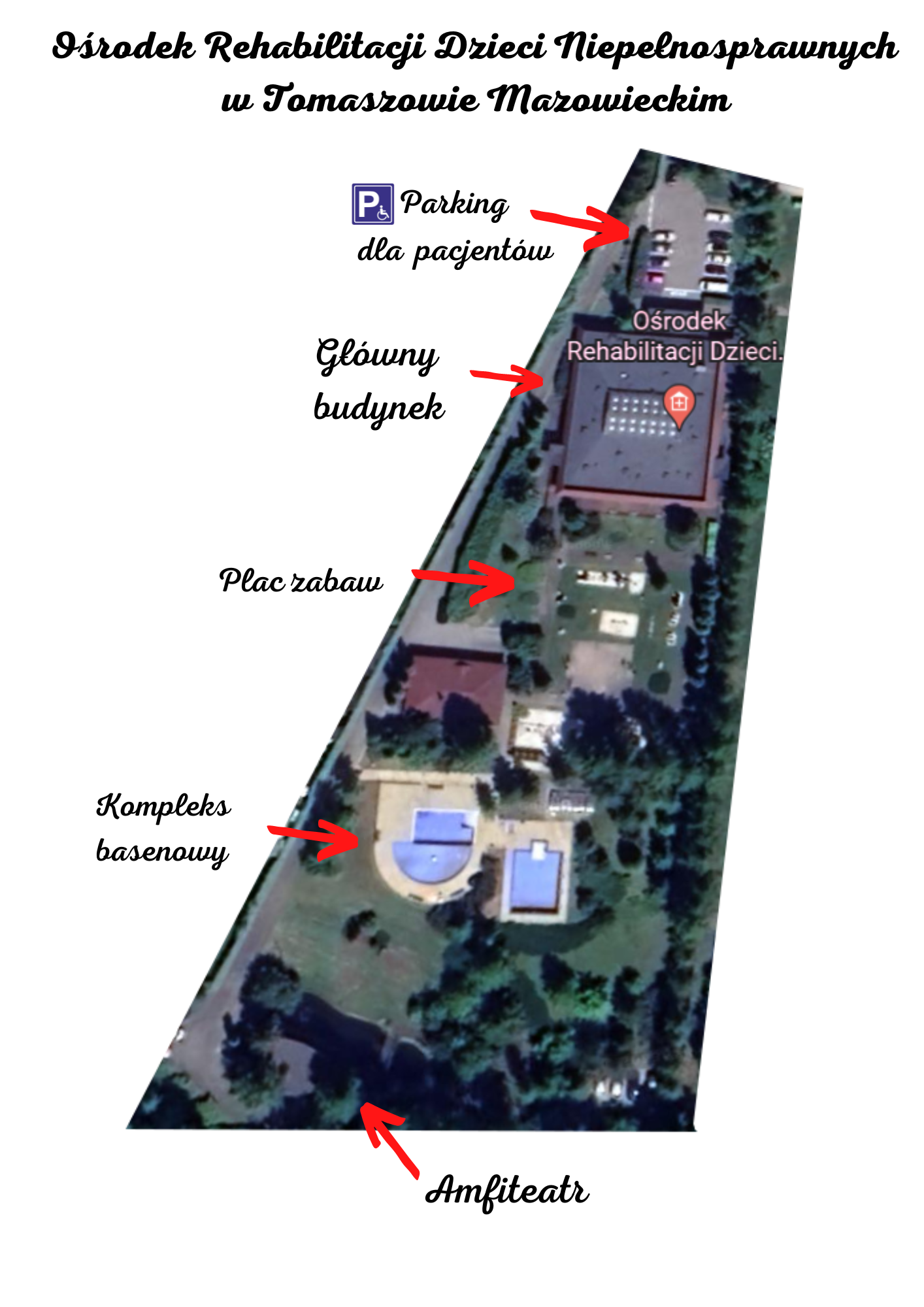 Rysunek 1 Widok Ośrodka z lotu ptakaW 2023 roku Ośrodek realizował zadanie publiczne z zakresu ochrony zdrowia udzielając świadczenia zdrowotne w ramach podpisanych porozumień dotyczących powierzenia Gminie Miasto Tomaszów Mazowiecki  z  14 gminami: Będków, Budziszewice, Czerniewice, Inowłódz, Lubochnia, Mniszków, Opoczno, Rzeczyca, Rokiciny, Wolbórz, Ujazd, Tomaszów Mazowiecki, Żelechlinek oraz SławnoMając na uwadze odpłatną działalność leczniczą i pozostałą prowadzoną w Ośrodku w 2023 roku obowiązywały dwa cenniki: Cennik opłat za świadczenia zdrowotne w Ośrodku Rehabilitacji Dzieci Niepełnosprawnych 
w Tomaszowie Mazowieckim stanowiący Załącznik Nr 2 do Regulaminu Organizacyjnego 
wprowadzonym Zarządzeniem Nr 5/2023 Dyrektora Ośrodka Rehabilitacji Dzieci 
Niepełnosprawnych w Tomaszowie Mazowieckim z dnia  z dnia 31 marca 2023 roku 
w sprawie ustalenia zmian do Regulaminu Organizacyjnego Ośrodka Rehabilitacji Dzieci Niepełnosprawnych w Tomaszowie MazowieckimTabela 1 Cennik opłat za świadczenia zdrowotne w Ośrodku Rehabilitacji Dzieci Niepełnosprawnych w Tomaszowie MazowieckimCennik usług wprowadzony Zarządzeniem Nr 357/2022 Prezydenta Miasta Tomaszowa 
Mazowieckiego z dnia 8 listopada 2022 roku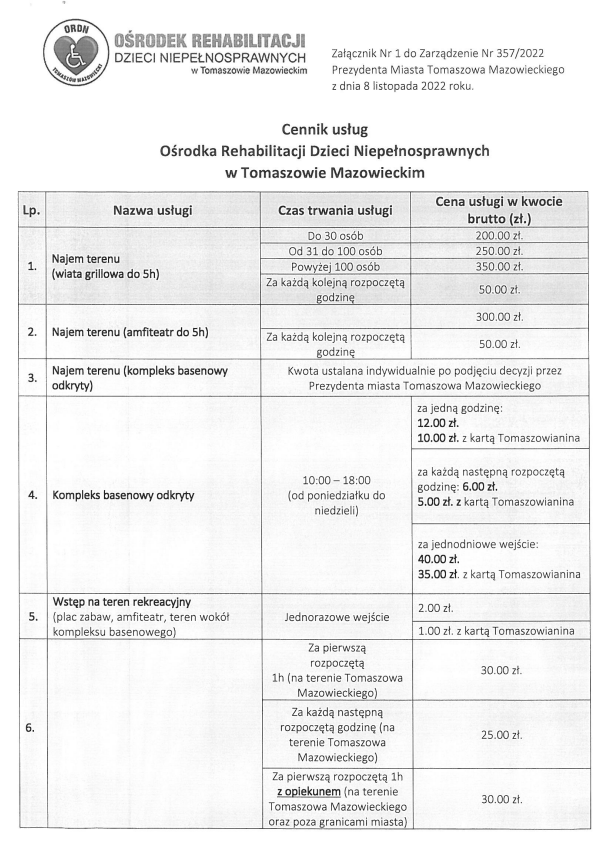 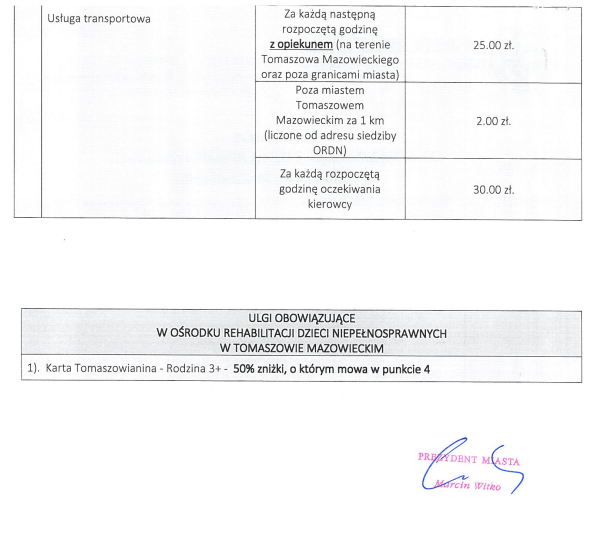 Tabela 2 Cennik usług Ośrodka Rehabilitacji Dzieci Niepełnosprawnych w Tomaszowie MazowieckimDostępność architektoniczna budynkuBudynek główny Ośrodka Rehabilitacji Dzieci Niepełnosprawnych przy ul. Jana Pawła II 64/66 - jest to budynek jednej kondygnacji nadziemnej z częściowym podpiwniczeniem oddany do użytku w 1993 roku.Budynek parterowy, wjazd do głównego wejścia przez bramę od ul. Podleśnej i dojście przez furtkę od ul. Jana Pawła II 64/66. Na parkingu przed głównym wejściem budynku są 
wyznaczone dwa miejsca dla osób niepełnosprawnych. Dojście do budynku od ulicy 
z poziomu terenu, bez barier, nie ma krawężnika można wjechać wózkiem. Od parkingu przed główny wejściem brak pochylni. Wejście nie jest zabezpieczone bramkami, drzwi wejściowe do budynku posiadają system automatycznego otwierania na czujnik ruchu.Budynek nie jest wyposażony w windę. W budynku nie występują bariery 
architektoniczne, w całości został przystosowany do użytku dla osób niepełnosprawnych, jak również poruszających się na wózkach inwalidzkich. Nad wejściem nie ma głośników systemu naprowadzającego dźwiękowo osoby niewidome i słabowidzące. Drugie wejścia (wyjścia 
ewakuacyjne) do budynku nie posiadają schodów, tylko podjazdy dla wózków inwalidzkich. 
        Pomieszczenia zaaranżowane są w sposób logiczny i przewidywalny. Ogólne oświetlenie sztuczne pomieszczeń równomiernie oświetla całą ich powierzchnię. W budynku znajdują się wydzielone toalety, dostosowane do potrzeb osób niepełnosprawnych. Budynek  na planie prostokąta, po obwodzie ścian zewnętrznych posiada gabinety 
rehabilitacyjne (jedna pracownia hydroterapii, jedna pracownia masażu leczniczego, dwie sale poradni wad postawy, dwie pracownie kinezyterapii, cztery pracownie fizykoterapii, jeden 
gabinet lekarski, jeden gabinet terapii ręki, jeden gabinet pedagoga, jeden gabinet psychologa, oraz jedna klasopracownia), trzy pomieszczenia administracyjne, jedna serwerownia, jedno 
pomieszczenie socjalne. Informacja  znajduje się po lewej  stronie od głównego wejścia do 
budynku.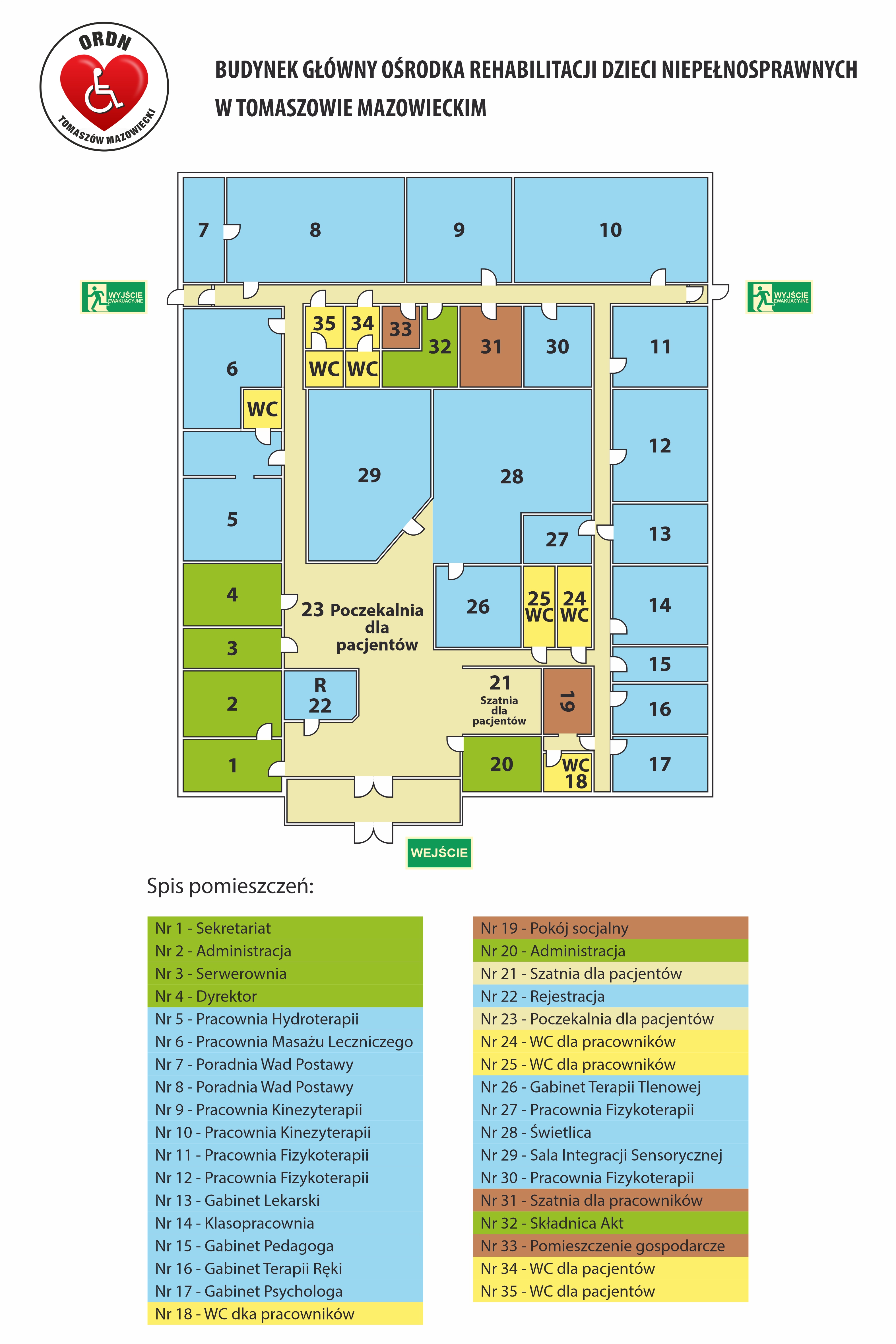 Rysunek 2 Spis pomieszczeń ORDN - budynek głównyMisją Ośrodka jest kontynuacja prowadzonych działań realizowanych poprzez udzielanie 
pacjentom wysoko specjalistycznej opieki rehabilitacyjnej  połączonej z edukacją zdrowotną 
oraz rozwojem działań z zakresu promocji zdrowia na najwyższym poziomieStruktura organizacyjna wraz z zatrudnieniem Dyrektorem Ośrodka Rehabilitacji Dzieci Niepełnosprawnych w Tomaszowie Mazowieckim od 25 czerwca 2015 roku jest mgr Marta Goździk.Dyrektor kieruje Ośrodkiem przy pomocy Zastępcy Dyrektora ds. Lecznictwa – w czasie 
nieobecności Dyrektora kieruje bieżącą działalnością jednostki, za wyjątkiem składania oświadczeń woli w zakresie rozporządzania majątkiem.Zastępca Dyrektora ds. Lecznictwa Pani Agnieszka Giza – Cichoń została wyłoniona w drodze  
postępowania konkursowego dotyczącego stanowiska zastępcy kierownika podmiotu 
leczniczego  na podstawie art. 49 ust. 1 pkt 2 ustawy z dnia 15 kwietnia 2011 roku o działalności leczniczej. Z dniem 08 listopada 2022 roku z kandydatką została zawarta umowa o pracę zgodnie z przepisami prawa.W strukturze organizacyjnej Ośrodka Rehabilitacji Dzieci Niepełnosprawnych w Tomaszowie Mazowieckim obowiązuje Regulamin Organizacyjny zatwierdzony Zarządzeniem nr 68/2023 Prezydenta Miasta Tomaszowa Mazowieckiego z dnia 30 marca 2023 roku, zaopiniowany przez Radę Społeczną Ośrodka Rehabilitacji Dzieci Niepełnosprawnych w Tomaszowie 
Mazowieckim Uchwałą Nr 1/2023 Rady Społecznej Ośrodka Rehabilitacji Dzieci 
Niepełnosprawnych w Tomaszowie Mazowieckim z dnia 29 marca 2023 roku, a wprowadzony przez Dyrektora Ośrodka Rehabilitacji Dzieci Niepełnosprawnych w Tomaszowie Mazowieckim Zarządzeniem nr 5/2023 z dnia 31marca 2023 roku.Ośrodek prowadzi swoją działalność za pomocą współpracujących ze sobą działów:1) Działu Medyczno-Terapeutycznego; kieruje nim Zastępca Dyrektora ds. Lecznictwa, który 
podlega bezpośrednio Dyrektorowi Ośrodka;2)  Działu Administracyjno-Technicznego; którym kieruje Dyrektor Ośrodka.Zadania Ośrodka realizowane są przez następujące komórki organizacyjne, w ramach których udzielane są świadczenia dla osób dorosłych lub dzieci:Poradnia rehabilitacyjna; Dział (pracownia) fizjoterapii;Dział (pracownia) fizykoterapii;Dział (pracownia) kinezyterapii; Dział (pracownia) hydroterapii; Dział (pracownia) masażu leczniczego; Poradnia wad postawy.Komórki organizacyjne współdziałają z sobą w celu zapewnienia właściwej opieki nad 
pacjentami znajdującymi się pod opieką Ośrodka.Świadczenia zdrowotne udzielane są wyłącznie przez personel wykonujący zawód 
medyczny, który posiada przewidziane prawem uprawnienia i kwalifikacje zawodowe do 
wykonywania świadczeń i spełniający odpowiednie wymagania zdrowotne określone w 
odrębnych przepisach.Poniżej przedstawiona jest tabela z osobami zatrudnionymi na umowę o pracę w Ośrodku Rehabilitacji Dzieci Niepełnosprawnych w Tomaszowie MazowieckimTabela 3 Zatrudnienie - dział medyczno-terapeutycznyTabela 4 Zatrudnienie - dział administracyjno-technicznyStan zatrudnienia  na dzień 31 grudnia 2023 roku wynosił 27 osób zatrudnionych 
na podstawie umowy o pracę  - ilość etatów 22,33Dyrektorowi Ośrodka podlegają bezpośrednio następujące stanowiska pracy:Zastępca Dyrektora ds. Lecznictwa;inspektor ds. administracyjnych;referent;kierowca;robotnik gospodarczyZastępcy Dyrektora ds. Lecznictwa podlegają bezpośrednio następujące stanowiska pracy:lekarz;magister fizjoterapii;technik fizjoterapii;technik masażysta;rejestratorka medyczna;specjalista-pedagogTabela 5 Pozostałe umowyAnalizując stan zatrudnienia oraz mając na uwadze właściwą organizację pracy, a także zapewnienie bezpieczeństwa dla wszystkich korzystających z usług kontynuowana jest umowa 
z firmą zewnętrzną w zakresie obsługi monitoringu wizyjnego i systemu alarmowego. Ośrodek Rehabilitacji Dzieci Niepełnosprawnych czynny był od poniedziałku do piątku 
w godzinach 07:30 – 19:00, zaś w okresie wakacyjnym w weekendy od 10.00 - 18.00 
(BASEN). Na uwagę zasługuje fakt, iż w związku z dużym zainteresowaniem możliwości 
korzystania z atrakcyjnego terenu, placu zabaw i wiaty grillowej/ogniska - NAJEM TERENU - 
dostosowana była właściwa organizacja pracy wraz z rozpoczęciem sezonu wiosenno/letniego tj. od 02 maja do 30 września, także w weekendy w godzinach od 08.00 do 22.00,  której celem było pozyskanie jak największej korzyści finansowej dla placówki. 1.4 Działalność statutowa 
Struktura zatrudnienia umożliwia wykonywanie szeregu, nawet najbardziej wielopłaszczyznowych świadczeń zdrowotnych z zakresu m.in. tlenoterapii światłolecznictwa, laseroterapii, 
magnetoterapii, krioterapii, leczenie ultradźwiękami, poza tym różne rodzaje masażu 
leczniczego (w tym wodnego) saunę i ćwiczenia ogólnousprawniające, które odbywają się 
w specjalistycznych gabinetach:Poradni wad postawyGabinecie lekarskim, Pracowni kinezyterapii, Pracowni hydroterapii, Pracowni fizykoterapii, Pracowni masażu leczniczego, Gabinecie terapii tlenowejSali integracji sensorycznejOprócz zabiegów rehabilitacyjnych w Ośrodku prowadzone są terapie m.in.: pedagogiczna, psychologiczna, terapia ręki,trening umiejętności społecznych,integracja sensoryczna.Rehabilitację terapeutyczną prowadzi się m.in. poprzez :• kompensowanie braków i uszkodzeń organizmu,• stymulowanie niezaburzonych funkcji i ogólnego rozwoju dzieci,• zapobieganie pogłębianiu się dysfunkcji i istniejącego niedorozwoju,• usprawnienie uszkodzonych sfer (szczególnie poznawczej i emocjonalnej)• organizowanie zajęć grupowych rozwijających i pogłębiających zainteresowania 
z uwzględnieniem istniejących niesprawności,• inspirowanie do spotkań z dziećmi pełnosprawnymi w celu nawiązania znajomości i przyjaźni,• wycieczki krajoznawcze umożliwiające dzieciom niepełnosprawnym poznanie ciekawych obiektów historycznych, środowisk przyrody itp.,• spotkania przy ognisku dla dzieci niepełnosprawnych, ich opiekunów i pełnosprawnego 
rodzeństwa oraz kolegów i koleżanek, wdrażanie elementów wychowania integracyjnego 
w niektórych klasach szkół podstawowych – wspólne uroczystości, odwiedziny w Ośrodku 
i szkole, zabawy i nauka,• uaktywnienie i inspirowanie zainteresowań dzieci podczas zajęć w świetlicy,• nawiązywanie ciekawych znajomości,• organizowanie imprez okolicznościowych,  • współpracę z rodzicami i wytyczenie wspólnego kierunku rehabilitacji dziecka 
niepełnosprawnego,• współpracę z placówkami oświatowymi, kulturalnymi czy organizacjami pozarządowymi, 
których celem jest integracja społeczna osób niepełnosprawnych z osobami zdrowymi.Ośrodek posiada świetlicę, która wyposażona jest w gry, zabawki, pomoce do zabaw 
ruchowych, umuzykalniających, plastycznych, manipulacyjno-konstrukcyjnych. Wszystkie pomieszczenia oraz wyposażenie Ośrodka w sprzęt medyczny odpowiadają wymaganiom sanitarno-higienicznym i standardom określonym w obowiązujących przepisach. Aparatura i sprzęt medyczny Ośrodka są wprowadzone do obrotu i używania zgodnie z obowiązującymi przepisami. Ponadto jednostka posiada i wykorzystuje do prowadzenia działalności leczniczej:- odpowiednie urządzenia, poddawane regularnym przeglądom wszystkie spełniające 
obowiązujące normy-  wyroby medyczne odpowiadające wymaganiom zgodnie z obowiązującymi przepisami prawa1.4.1 Świadczenia zdrowotne  - liczba pacjentów wraz z liczbą zabiegówRealizując założony plan systematycznego podnoszenia komfortu obsługi pacjentów od 
momentu utworzenia placówki odnotowuje się regularny wzrost zainteresowania pacjentów oferowanymi usługami, czego najlepszym dowodem jest stale wzrastająca ilość udzielanych świadczeń. 
Do końca 2023 roku liczba wykonanych świadczeń zdrowotnych wynosiła  77 634 w tym:24 037 z realizacji umowy z Narodowego Funduszu Zdrowia – rehabilitacja lecznicza12 825 z Projektu pn. „TO MASZ MOC – Program rehabilitacji leczniczej w Tomaszowskim Centrum  Zdrowia”6.600 z Projektu realizacją Projektu pn. „TOMASZÓW MAZOWIECKI - ARENA POZYTYWNEJ ENERGII: wzmocnienie spójności społecznej i gospodarczej oraz podniesienie jakości środowiska naturalnego w Tomaszowie Mazowieckim”12 939 z porozumienia z gmin lub ze zgodami władz gminnych130 z realizacji umowy z Narodowym Funduszem Zdrowia – Poradnia Wad Postawy9 348 pacjenci komercyjni11 755 pacjenci z orzeczeniem o niepełnosprawności z Tomaszowa Mazowieckiego Świadczenia rehabilitacyjne i terapeutyczne realizowane są przez zespół specjalistów 
zatrudnionych przez Ośrodek, zaś dostęp do tych świadczeń odbywa się zgodnie z zasadami przyjęć pacjentów szczegółowo opisanych w Regulaminie Organizacyjnym Ośrodka Rehabilitacji Dzieci Niepełnosprawnych w Tomaszowie Mazowieckim oraz na podstawie cennika opłat za świadczenia zdrowotne. Liczba nowo zarejestrowanych pacjentów - 2135 osób w tym:dzieci z orzeczeniem o niepełnosprawności z Tomaszowa  Mazowieckiego  - 28, pacjenci w ramach umowy z Narodowym Funduszem Zdrowia – rehabilitacja lecznicza – 793pacjenci w ramach umowy z Narodowym Funduszem Zdrowia  - Poradnia Wad Postawy - 130pacjenci w ramach porozumień z gminami – 46pacjenci powypadkowi z Tomaszowa Mazowieckiego – 5pacjenci w ramach porozumienia z RKS Lechia – 4pacjenci komercyjni – 358pacjenci w ramach Projektów – 771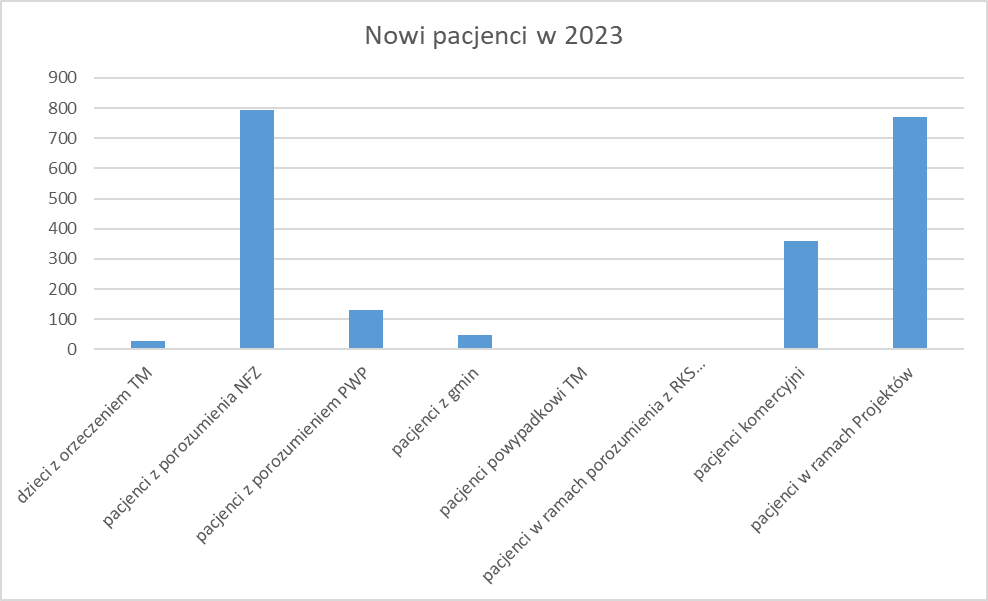 Wykres 1 Nowi przyjęci pacjenci w 2023 rokum.in. ze schorzeniami takimi jak: Dysfunkcje narządu ruchu – wrodzone i nabyte (wśród urodzonych również rzadko 
spotykane wady genetyczne, wśród nabytych, np.: wady postawy, skoliozy dysfunkcje 
pourazowe oraz po chemio i radio – terapii.Schorzenia neurologiczne, opóźnienia rozwoju ruchowego uszkodzenia ośrodkowego 
i obwodowego układu nerwowego, zespoły piramidowe, stany po urazach czaszkowo -mózgowych.Zaburzenia w zakresie psychiki i rozwoju umysłowego (całościowe zaburzenia rozwoju, spektrum autyzmu, upośledzenia umysłowe)
Liczba pacjentów przyjętych w 2023 roku  - 3157 osobyPacjenci z orzeczeniem o niepełnosprawności z Tomaszowa Mazowieckiego  - 324Pacjenci z orzeczeniem o niepełnosprawności z gmin lub ze zgodami władz gminnych  - 272Pacjenci komercyjni - 858Pacjenci poszkodowani w wypadku komunikacyjnym – 5Pacjenci w ramach umowy z Narodowym Funduszem Zdrowia – rehabilitacja lecznicza – 793Pacjenci w ramach umowy z Narodowym Funduszem Zdrowia  - Poradnia Wad Postawy – 130Pacjenci w ramach porozumienia z RKS Lechia – 4Pacjenci w ramach projektów  - 771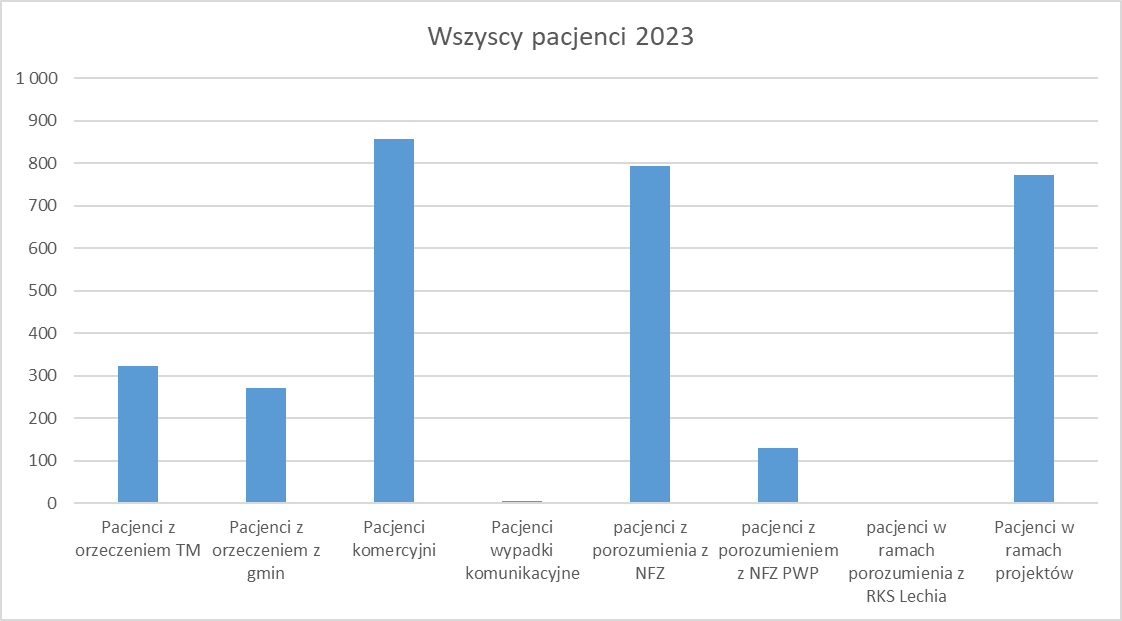 Wykres 2 Wszycy pacjenci w ORDN -2023 rokLiczba wykonanych świadczeń zdrowotnych w 2023 roku  -  77 634 w tym:konsultacje medyczne + fizjoterapeutyczne  - 1 945kinezyterapia – 22 876fizykoterapia – 36 954hydroterapia – 5 254masaż leczniczy – 6 936terapia integracji sensorycznej – 582terapia ręki – 873terapia pedagogiczna – 512terapia tlenowa – 532terapia psychologiczna – 603trening umiejętności społecznych – 567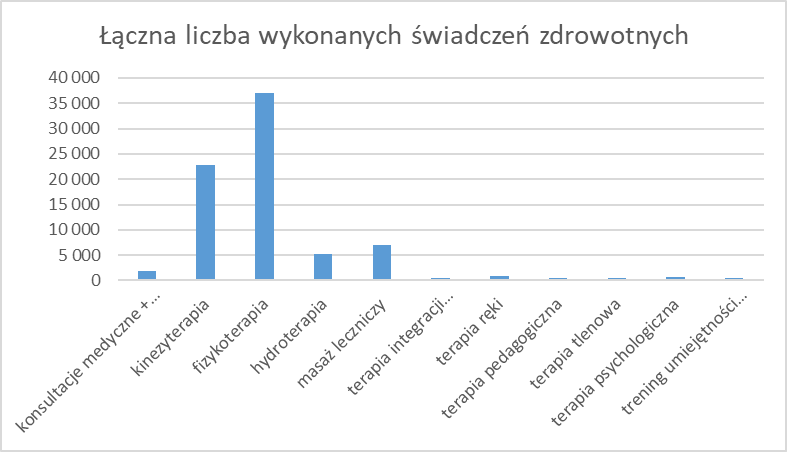 Wykres 3 Wykonane zabiegi w 2023 rokuOśrodek Rehabilitacji Dzieci Niepełnosprawnych w Tomaszowie Mazowieckim w 2023 roku udzielił ulg zgodnie z obowiązującym cennikiem usług dla 178 seniorów, w zakresie świadczeń usług medycznych, w ilości:fizykoterapia - 2571 świadczeń zdrowotnychkinezyterapia - 316 świadczeń zdrowotnychhydroterapia - 351 świadczeń zdrowotnychmasaż leczniczy - 277 świadczeń zdrowotnychterapia tlenowa - 98 świadczeń zdrowotnychterapia ręki - 41 świadczeń zdrowotnychŁącznie wykonanych zostało 3 654 świadczeń medycznych dla seniorów.1.5  Narodowy Fundusz Zdrowia 1.5.1 Pracownia fizjoterapii (054/240060/05/010/23)Umowa z Łódzkim Oddziałem Wojewódzki zawarta została na okres od 01.04.2023 roku do 31.03.2028 roku. Wartość pierwotnego planu rzeczowo – finansowego na okres 01.04. –31.12.2023  roku wynosiła odpowiednio:-  dla zakresu fizjoterapia ambulatoryjna 81 000 punktów, tj. 140 490,00 zł;- dla zakresu fizjoterapia ambulatoryjna dla osób z orzeczeniem o niepełnosprawności 18 000 punktów, tj. 23 220 zł.Łącznie pierwotna wartość umowy z NFZ wynosił: 127 710,00 zł.Zaangażowanie, profesjonalizm pracy całego personelu Ośrodka Rehabilitacji dla Dzieci 
Niepełnosprawnych pozwoliło na wypracowanie nadwykonań w zakresie fizjoterapii, co na chwilę obecną przełożyło się na zwiększenie pierwotnej wartości umowy o 71%  - fizjoterapia oraz 55% w przypadku realizacji świadczeń dla osób niepełnosprawnych, co przedstawia tabela (załącznik 1). Łącznie wartość kontraktu z NFZ została zwiększona o 80 237,74 zł. W rozkładzie miesięcznym oraz wg. zakresów przedstawiają to poniższe wykresy.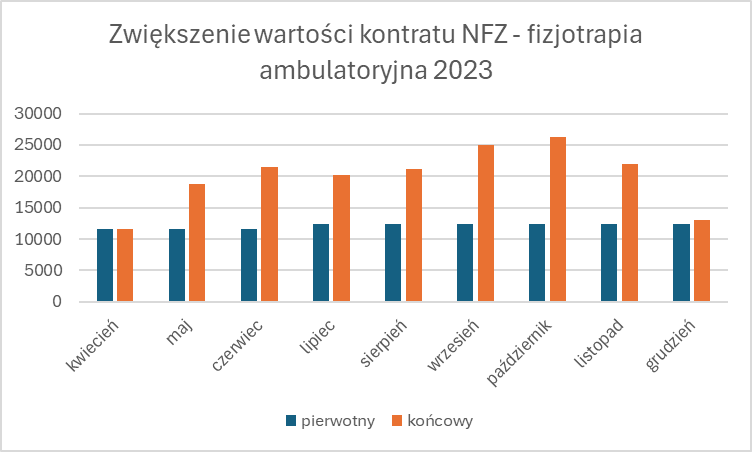 Wykres 4 Zwiększenie wartości kontraktu NFZ – fizjoterapia ambulatoryjna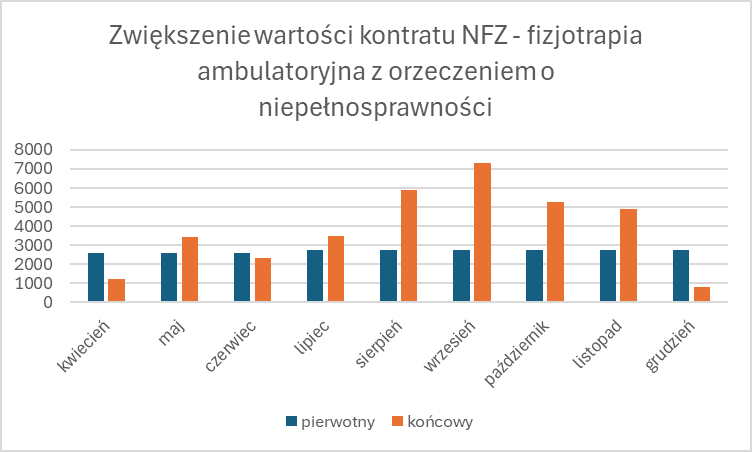 Wykres 5 Zwiększenie wartości kontraktu NFZTabela 6 Zwiększenie wartości umowyW 2023 roku w zakresie fizjoterapii wpracowane zostały nadwykonania w wysokości 198 345,48 złotych. W chwili obecnej zgodnie z Ogólnymi Warunkami Umów ORDN oczekuje na propozycję ugód dotyczących wypracowanych nadwykonań. Zawarcie ugód możliwe jest 45 dni po zakończeniu okresu rozliczeniowego tj. zgodnie z § 27 ust. 2 OWU, ostateczny termin rozliczenia świadczeń zakontraktowanych w 2023 roku upływa 14 lutego 2024 roku.Tabela 7 Wykonanie umowy	W okresie obowiązywania umowy w 2023 roku przyjęto 793 pacjentów u których wykonano 1 587 wizyt fizjoterapeutycznych oraz 24 037 zabiegów fizjoterapeutycznych. Warto podkreślić, że 30% udzielonych świadczeń to świadczenia na rzecz osób  do 18 roku życia, co powoduje, że ORDN jest wiodącym ośrodkiem w powiecie tomaszowskim udzielającym świadczeń dla dzieci w ramach kontraktu z NFZ.Tabela 8 Ilość wykonanych procedur w 2023 roku w Pracowni Fizjoterapii1.5.2 Poradnia Wad Postawy (054/240060/02/010/23)Umowa z Łódzkim Oddziałem Wojewódzki zawarta została na okres od 01.11.2023 roku do 31.12.2024 roku. Wartość pierwotnego planu rzeczowo – finansowego na okres 01.11. – 31.12.2023  roku wynosiła odpowiednio:- dla zakresu świadczenia leczenia wad postawy u dzieci i młodzieży  
3 500 punktów, tj. 5 075,00 zł;- dla zakresu dla zakresu świadczenia leczenia wad postawy u dzieci 
i młodzieży  - świadczenia pierwszorazowe 4 500 punktów, tj. 7 335,00 zł.Łącznie pierwotna wartość umowy z NFZ wynosił: 13 040,00 zł.Zaangażowanie, profesjonalizm pracy całego personelu Ośrodka Rehabilitacji dla Dzieci Niepełnosprawnych oraz duże zainteresowanie pacjentów pozwoliło na wypracowanie nadwykonań, które zostały zgodnie z zarządzeniem Prezes NFZ (świadczenia nielimitowane) zostały w 100 % sfinansowane przez Narodowy Fundusz Zdrowia. Załącznik 4 oraz załącznik 5 przedstawiają 
wartości zwiększenia kontraktu oraz realizację umowy 054/24006/02/010/23. Łącznie wartość kontraktu z NFZ została zwiększona o 251% tj. 13 308,95 zł.W rozkładzie miesięcznym przedstawia to poniższy wykres.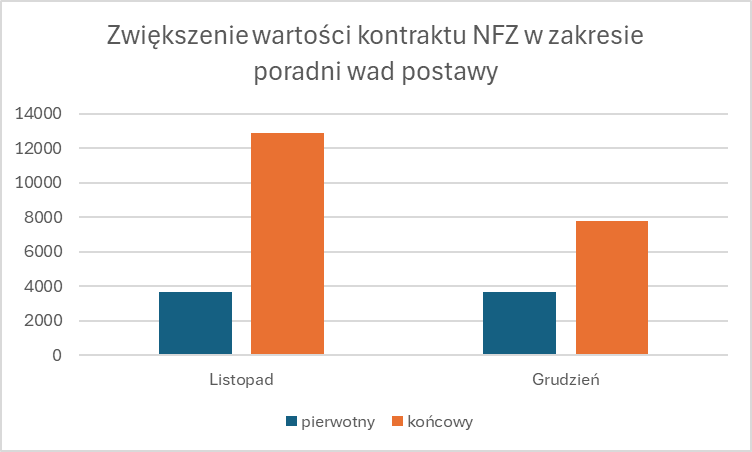 Wykres 6 Zwiększenie wartości kontraktu NFZ w zakresie Poradni Wad Postawy	Tabela 9 Zwiększenie wartości umowyTabela 10 Wykonanie umowyNależy zauważyć, że świadczenia w zakresie poradni wad postawy na teranie województwa łódzkiego jest zakresem niszowym. Najbliższe i jedyne takie poradnie posiadające podpisaną umowę z NFZ znajdują się w Łodzi 4 świadczeniodawców) oraz w Wieluniu (1 świadczeniodawca).Ze względu na krótki okres realizacji umowy tj. 2 miesiące nie było możliwości realizacji świadczeń w zakresie podstawowym, tzn. wszystkie świadczenia były rozliczone produktem świadczeń pierwszorazowych. Pomimo krótkiego okresu realizacji umowy w powyższym zakresie przyjęto 130 pacjentów.Reasumując na chwilę obecną wartość podpisanych z Łódzkim Oddziałem Wojewódzkim Narodowego Funduszu Zdrowia w 2023 roku wynosi 234 329,74 zł.1.6  Usługi przewozowe na rzecz osób niepełnosprawnych.Jednym z elementów statutowej działalności jednostki jest zapewnienia 
niepełnosprawnym dzieciom i młodzieży z terenu miasta Tomaszowa Mazowieckiego transportu i opieki w czasie przewozu w ramach realizacji zadań własnych Gminy Miasto Tomaszów 
Mazowiecki wynikających z art. 32 ust. 6 oraz art. 39 ust. 4 ustawy - Prawo oświatowe, Transport wraz z opiekunem do Specjalnego Ośrodka Szkolno – Wychowawczego 
w Tomaszowie Mazowieckim  dla 14 dzieci  niepełnosprawnych w wieku: 7-15 latCzas realizacji zadania: rok szkolny 2022/2023 Transport dla grupy rewalidacyjno – wychowawczej z Zespołu Szkolno-Przedszkolnego nr 10 w Tomaszowie Mazowieckim – Szkoły Podstawowej nr 3 w Tomaszowie 
Mazowieckim (dzieci i młodzież z niepełnosprawnością intelektualną w stopniu 
głębokim): 8 osób.Kształcenie odbywa się w wynajmowanych pomieszczeniach ORDN na podstawie art. 71 b pkt 2c ustawy o systemie oświaty z dnia 7 września 1991 roku w zakresie zawartej umowy - Zasad Współpracy pomiędzy placówkami  (całorocznie) Usługa transportowa (komercyjna) Usługa skierowana jest głównie do osób z niepełnosprawnościami, poruszającymi się na wózkach lub z problemami ruchowymi, a także wszystkich którzy mają ograniczoną możliwość przemieszczania się. Cena wykupienia usługi ujęta jest w cenniku usług Ośrodka.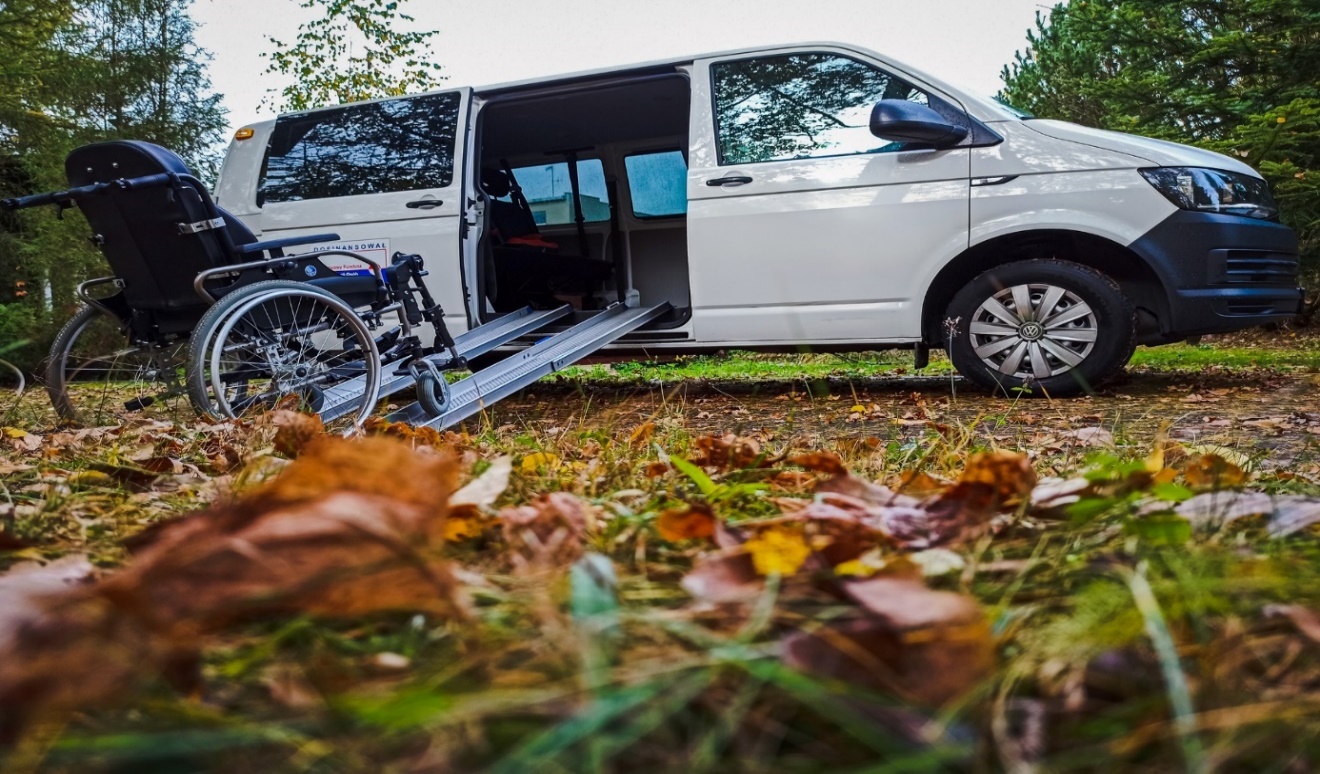 Rysunek 3 Samochód przystosowany do przewozu osób ze szczególnymi potrzebami1.7  Pozostała działalność  - Kompleks basenowy/wiata grillowa/amfiteatr Na terenie Ośrodka znajduje się odkryty kompleks basenowy udostępniany w okresie letnim, cieszący się dużym zainteresowaniem nie tylko wśród pacjentów, lecz również wśród mieszkańców miasta i okolicznych gmin.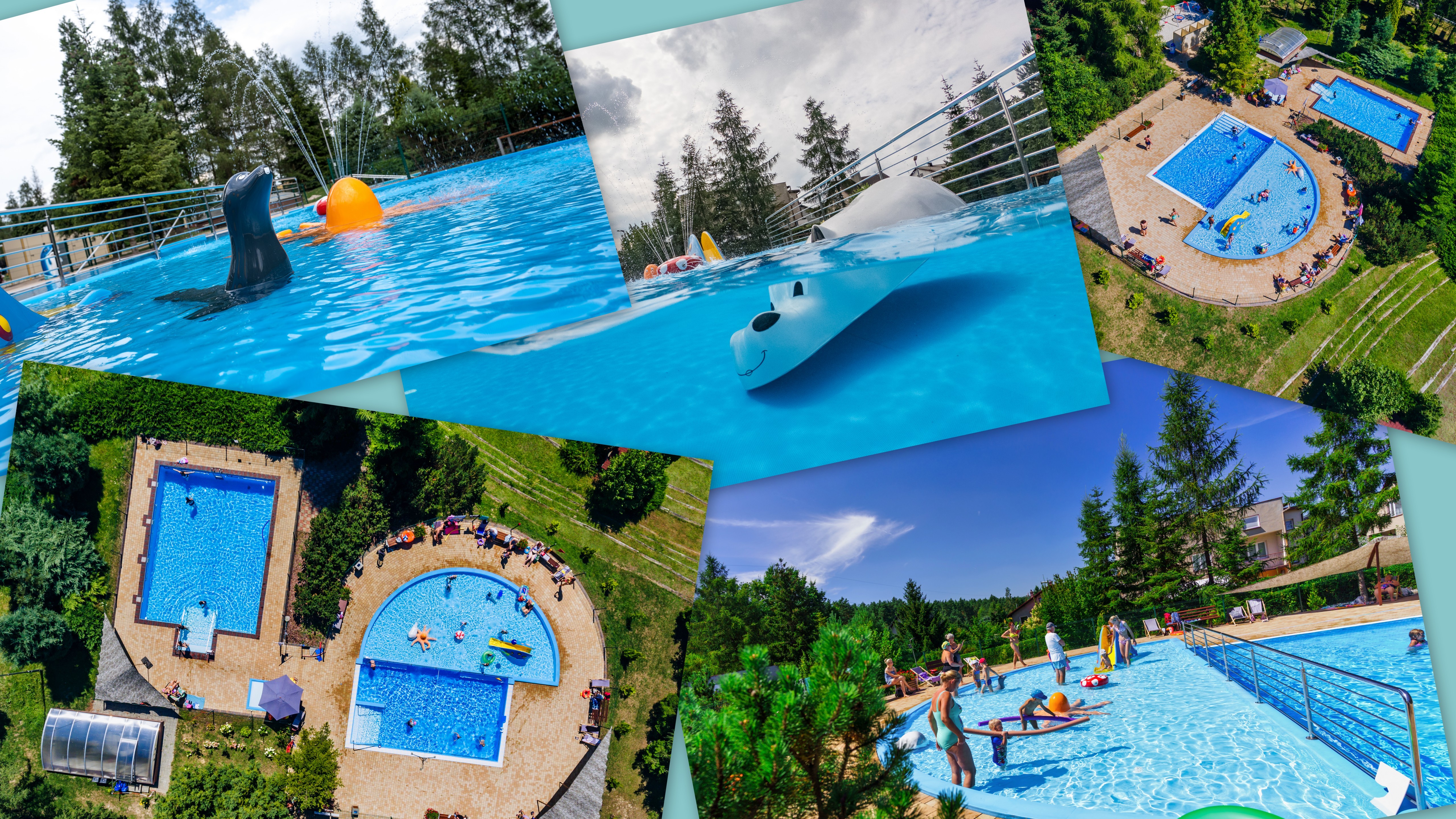        Rysunek 4 Kolaż ze zdjęciami kompleksu basenowego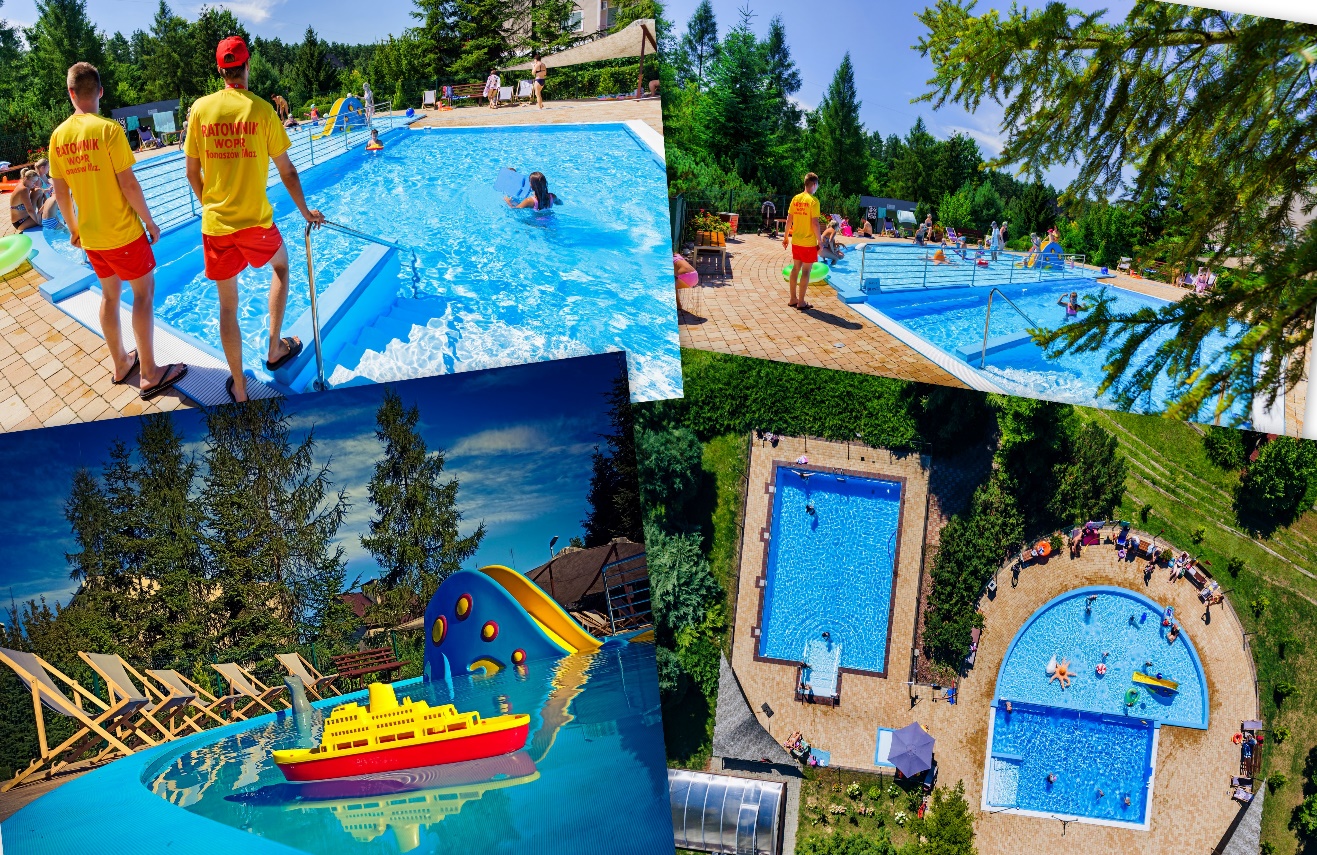      Rysunek 5 Kolaż nr 2 ze zdjęciami kompleksu basenowegoW ramach prowadzonej działalności komercyjnej Ośrodek oferuje możliwość skorzystania z 
atrakcyjnie zagospodarowanego terenu m.in.:plac zabaw dla dzieci, wiata grillowa jako miejsce dedykowane na imprezy okolicznościowe i integracyjneamfiteatr  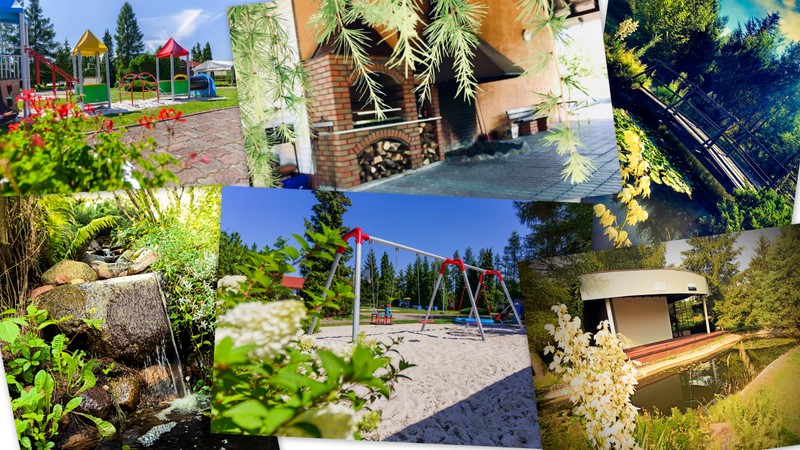         Rysunek 6 Kolaż atrakcji znajdujących się na terenie OśrodkaMając na względzie wprowadzenie na terytorium Rzeczypospolitej Polskiej stanu 
epidemii oraz zminimalizowanie ryzyka zachorowania na COVID-19 Dyrektor Ośrodka 
Rehabilitacji Dzieci Niepełnosprawnych w Tomaszowie Mazowieckim wraz z zatrudnionym 
personelem wychodząc naprzeciw potrzebom pacjentów oraz w trosce o ich zdrowie 
i zapewnienie stałego kontaktu, wynikającego ze świadomości,  iż rehabilitacja jest 
ciągłym procesem w przywracaniu sprawności fizycznej i psychicznej kontynuowali wspólnie 
działania w celu podtrzymania obowiązującego reżimu sanitarnego wraz z dostosowaniem świadczonych usług, aby maksymalnie gwarantowały  bezpieczeństwo dla pacjentów, ich 
opiekunów oraz personelu.  : Zgodnie z  Zarządzeniem Nr 11/2022 Dyrektora Ośrodka Rehabilitacji Dzieci 
 Niepełnosprawnych w Tomaszowie Mazowieckim z dnia 19 grudnia 2022 roku 
 zaktualizowano Procedury Sanitarno - Higieniczne wraz z przeszkoleniem 
 pracowników,Zapewniono środki ochrony personelu (środki ochrony indywidualnej, środki 
dezynfekcyjne, dystans społeczny),Zapewniono przerwy w przyjmowaniu pacjentów na częste wietrzenie gabinetów 
i dezynfekcję użytkowanego sprzętu medycznego (po każdym pacjencie),Zagwarantowano dezynfekcję rąk w miejscach strategicznych (przy wejściu do 
placówki oraz w każdym gabinecie i pomieszczeniach Ośrodka),Wyeksponowano materiały edukacyjne o tematyce zapobiegania zakażeniom 
SARS-CoV-2 wraz z instrukcjami właściwego mycia i dezynfekcji rąk, czy zdejmowania maseczki.ROZDZIAŁ II 2.1 Rada Społeczna Ośrodka Rehabilitacji Dzieci Niepełnosprawnych w Tomaszowie 
         MazowieckimRada Społeczna powołana została Uchwałą Nr XLIX/361/2021 Rady Miejskiej 
Tomaszowa Mazowieckiego z dnia 23 września 2021 roku.
W skład Rady Społecznej weszli:
1) Przewodniczący Rady Społecznej: Wanda Rybak – przedstawiciel Prezydenta Miasta 
                                                                                               Tomaszowa Mazowieckiego,
2) Członkowie Rady Społecznej:
    a) Pan Michał Czechowicz – przedstawiciel Wojewody Łódzkiego,
    b) Pan Kazimierz Baran – przedstawiciel Rady Miejskiej Tomaszowa Mazowieckiego,
    c) Pani Marzanna Popławska – przedstawiciel Rady Miejskiej Tomaszowa Mazowieckiego,
   d) Pani Elżbieta Przedbora – przedstawiciel Rady Miejskiej Tomaszowa Mazowieckiego,
   e) Pani Beata Stańczyk – przedstawiciel Rady Miejskiej Tomaszowa Mazowieckiego.Rada Społeczna jest organem inicjującym i opiniodawczym podmiotu tworzącego oraz 
doradczym Dyrektora Rehabilitacji Dzieci Niepełnosprawnych w Tomaszowie Mazowieckim.W 2023 roku odbyły się dwa posiedzenia Rady Społecznej Ośrodka  Rehabilitacji Dzieci Niepełnosprawnych w Tomaszowie Mazowieckim. Pierwsze posiedzenie – 29 marca 2023 roku Podczas posiedzenia omówiono zmiany do Regulaminu Organizacyjnego wynikające przede wszystkim z zawartej umowy przez ORDN z NFZ - Uchwała nr 1/2023 Rady Społecznej Ośrodka Rehabilitacji Dzieci Niepełnosprawnych w Tomaszowie Mazowieckim z dnia 29 marca 2023 roku w sprawie wyrażenia opinii Rady Społecznej w przedmiocie zmian do Regulaminu Organizacyjnego Ośrodka Rehabilitacji Dzieci Niepełnosprawnych w Tomaszowie Mazowieckim,Drugie posiedzenie – 26 września 2023 roku Podczas posiedzenia omówiono procedurę zbycia aktywów trwałych w podmiocie 
leczniczym zgodnie z przepisami prawa - Uchwała nr 1/2023 Rady Społecznej Ośrodka 
Rehabilitacji Dzieci Niepełnosprawnych w Tomaszowie Mazowieckim z dnia 26 września 2023 roku w sprawie wyrażenia opinii w przedmiocie zbycia (likwidacji) środków trwałych Ośrodka Rehabilitacji Dzieci Niepełnosprawnych w Tomaszowie MazowieckimWspółpraca z partnerami zewnętrznymiSystematyczna współpraca kontynuowana jest także z lokalnymi organizacjami 
pozarządowymi. Kooperacja z różnymi uczelniami i placówkami oświatowymi z terenu całego kraju jest także widoczna na płaszczyźnie medyczno-terapeutycznej w postaci umożliwienia realizacji zajęć godzinowych odbywania wolontariatu, staży i praktyk zawodowych dla słuchaczy/studentów, których ORDN objął w roku 2023 swoją opieką w liczbie 12 osób.Projekt pn. „TOMASZÓW MAZOWIECKI – ARENA POZYTYWNEJ ENERGII: wzmocnienie spójności społecznej i gospodarczej oraz podniesienie jakości środowiska naturalnego w Tomaszowie Mazowieckim” finansowanego w ramach Programu „Rozwój Lokalny” ze środków Mechanizmu Finansowego Europejskiego Obszaru Gospodarczego 2014-2021 W ramach projektu Ośrodek Rehabilitacji Dzieci Niepełnosprawnych w Tomaszowie 
Mazowieckim zrealizował następujące zadania:wizyty lekarskie określające rodzaj zabiegów dla 600 osób powyżej 60 roku życia 
będących mieszkańcami Tomaszowa Mazowieckiego,wykonanie zabiegów rehabilitacyjnych wskazanych przez lekarza Ośrodka podczas 
wizyty konsultacyjnej dla 600 osób w liczbie 10 zabiegów dla każdej osoby (łącznie 6000 zabiegów).Gmina Miasto Tomaszów Mazowiecki, na realizację projektu przeznaczyła 160 268,13 zł.Dofinansowanie było w 85% współfinansowane ze środków Mechanizmu Finansowego EOG 2014-2021 oraz w 15% z budżetu państwa.Projekt realizowany był w terminie od 03 kwietnia do 30 listopada 2023 roku. 
Tabela 11 Liczba przeprowadzonych wizyt lekarskich oraz liczba osób objętych wizytami lekarskimi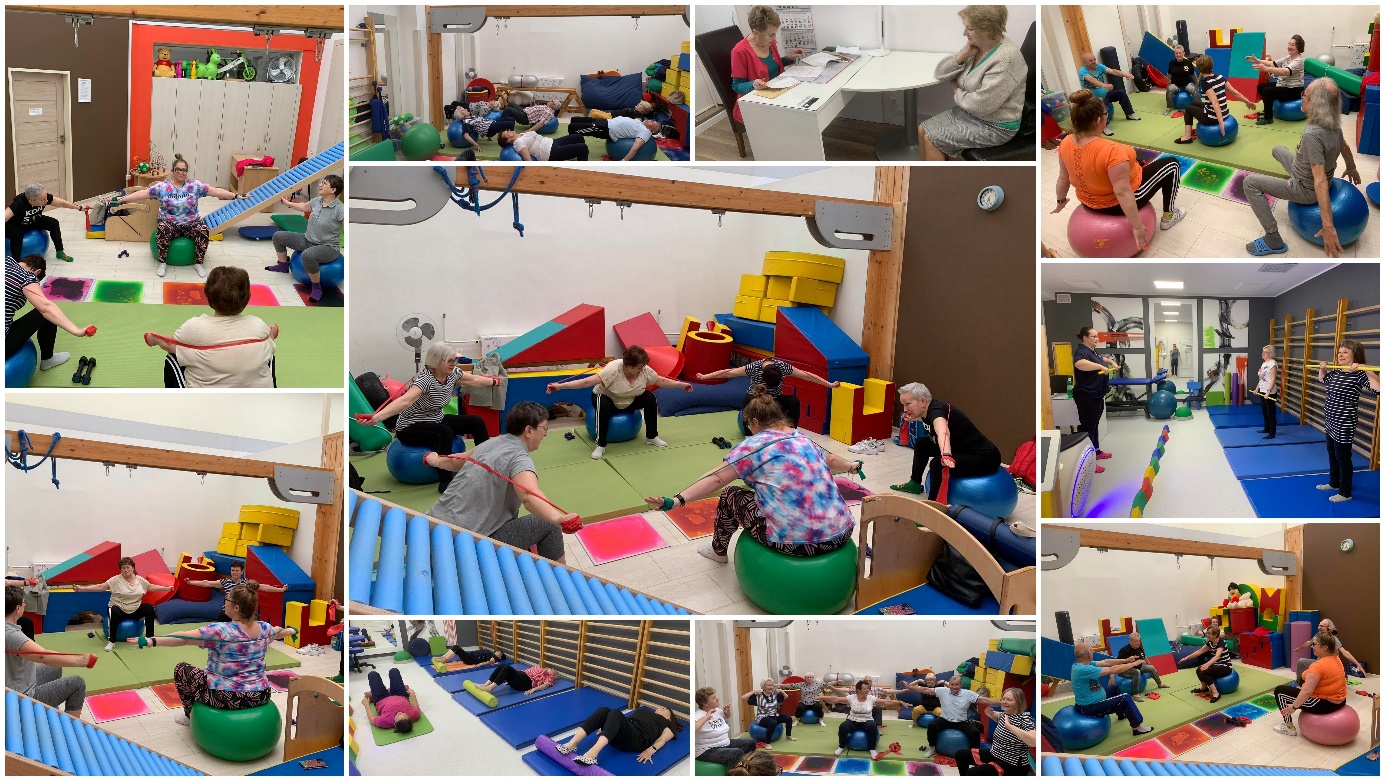 Rysunek 7 Kolaż zdjęć z realizacji projektuProgram polityki zdrowotnej z zakresu profilaktyki zakażeń wirusem brodawczaka ludzkiego (HPV) w latach 2022-2024.Ośrodek Rehabilitacji Dzieci Niepełnosprawnych w Tomaszowie Mazowieckim zawarł umowę nr 109/HPV/2023 z dnia 21.04.2023 roku z Samorządem Województwa Łódzkiego 
w sprawie realizacji programu polityki zdrowotnej pn.: „Program polityki zdrowotnej 
z zakresu profilaktyki zakażeń wirusem brodawczaka ludzkiego (HPV) w latach 2022-2024”.      	 Programem szczepień przeciwko wirusowi brodawczaka ludzkiego objęta została 
populacja dziewczynek urodzonych w 2010 roku, zamieszkałych na terenie powiatu 
tomaszowskiego, którego rodzice/opiekunowie prawni wyrazili pisemną zgodę na udział ich dziecka w Programie oraz zostali poinformowani o celu szczepienia.  Nowotwory złośliwe stanowią drugą przyczynę zgonów w Polsce, jak i województwie łódzkim. W Polsce nowotwory powodują 25,9% zgonów mężczyzn i 23,1% zgonów kobiet. Są istotnym problemem zdrowotnym, przede wszystkim u osób młodym i średnim wieku. 
Szczepienia przeciwko HPV znajdują się w wykazie szczepień zalecanych. Zapobiega to 
zakażeniom HPV i obok regularnych badań cytologicznych stanowią element profilaktyki 
przeciwnowotworowej.
               Celem Programu jest zwiększenie dostępności do szczepień przeciwko HPV, a także, zwiększenie poziomu wiedzy na temat zakażeń wirusem brodawczaka ludzkiego.Cykl działań w ramach Programu obejmował: zapisy dziecka przez rodziców/opiekunów prawnych do udziału w Programie (osobiście/
telefonicznie/ w formie elektronicznej),zebranie zgód rodziców/opiekunów prawnych dzieci na szczepienia,edukację w zakresie profilaktyki nowotworów szyjki macicy skierowaną do dziecka i 
rodziców/opiekunów prawnych wraz z informacją dotyczącą możliwości wystąpienia 
niepożądanych odczynów poszczepiennych,każdorazowe badanie lekarskie kwalifikujące do szczepienia, poprzedzające podanie 
preparatu szczepionkowego,podanie szczepionki wg właściwości produktu leczniczego – GARDASIL 9Kompletne uczestnictwo w Programie polega na zrealizowaniu pełnego schematu szczepienia przeciwko wirusowi HPV zgodnie z Charakterystyką Produktu Leczniczego wybranej szczepionki tj. podanie dwóch dawek szczepionki. Do szczepień użyta została szczepionka 9-walentna, 
dwudawkowa w odstępie 6 miesięcy.Źródłem finansowania programu jest Samorząd Województwa Łódzkiego. Ośrodek na ten cel pozyskał 348 520, 00 zł.W związku z realizacją programu zostały podjęte następujące działania:przygotowano gabinet lekarski, zakupiono specjalistyczny sprzęt medyczny oraz wyroby medyczne (leki/środki opatrunkowe/środki dezynfekcyjne)zatrudniono wykwalifikowany personel oraz opracowano procedury medyczne: - m.in. procedurę zgłaszania zdarzeń niepożądanych, rejestry szczepionek i temperatury chłodziarki, utylizacji szczepionekkampania inromacyjno – promocyjna:- zamieszczenie informacji na temat programu w siedzibie oraz na stronie internetowej     Ośrodka Rehabilitacji Dzieci Niepełnosprawnych w Tomaszowie Mazowieckim    www.ordntomaszowmaz.pl- utworzenie postów promujących szczepienia na Fanpage na Facebooku    www.facebook.com/ordntomaszow- wysyłka pism do różnych instytucji, w tym szkoły  z terenu powiatu tomaszowskiego       (list Prezydenta Miasta Tomaszowa Mazowieckiego zachęcający do szczepień)- rozpowszechnianie ulotek/plakatów na temat Programu i celu szczepień W 2023 roku w ramach realizowanego programu zaszczepiono 59 dziewczynek.  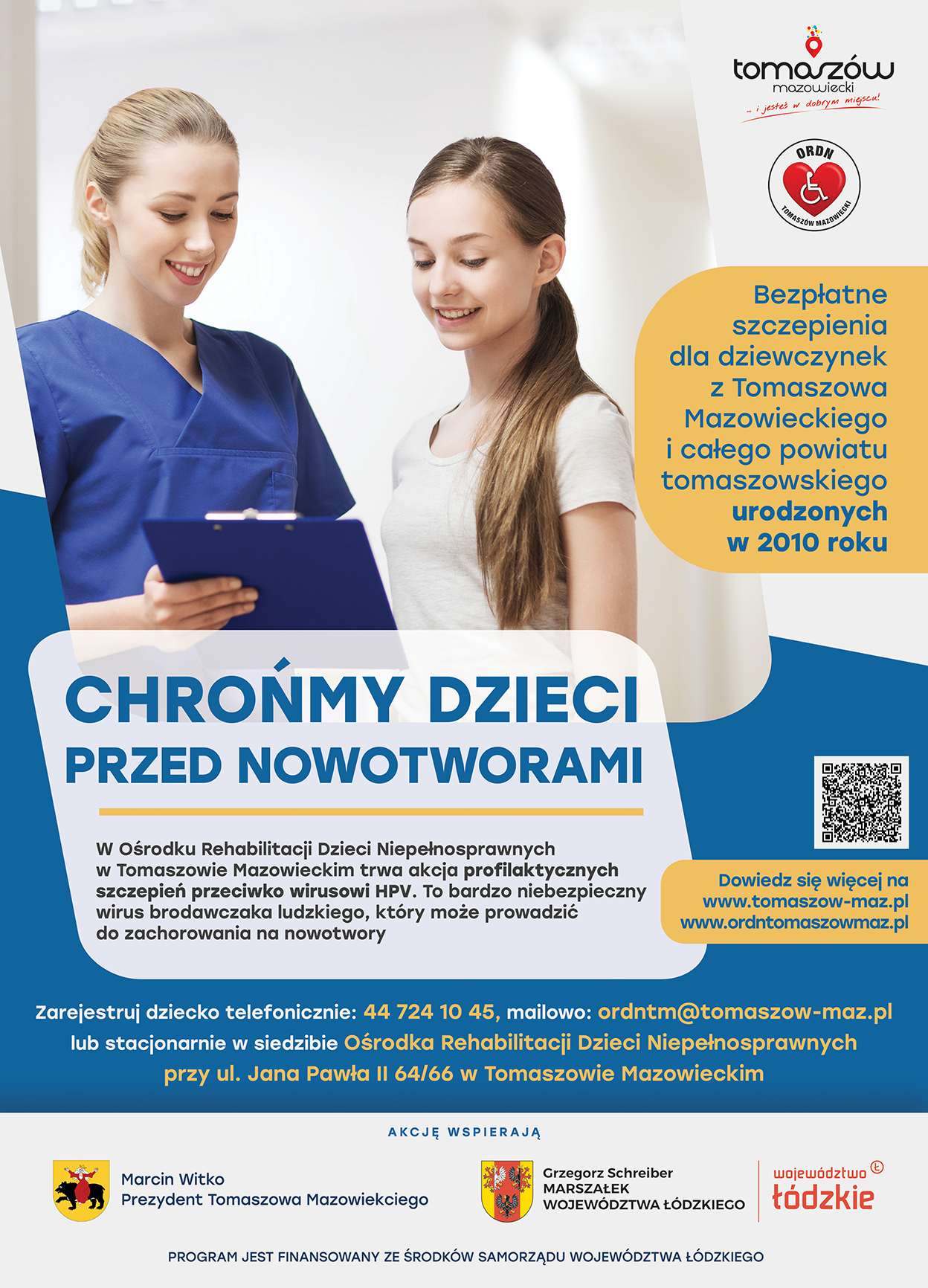     Rysunek 8 Zdjęcie Plakat promujący szczepienia przeciwko wirusowi HPV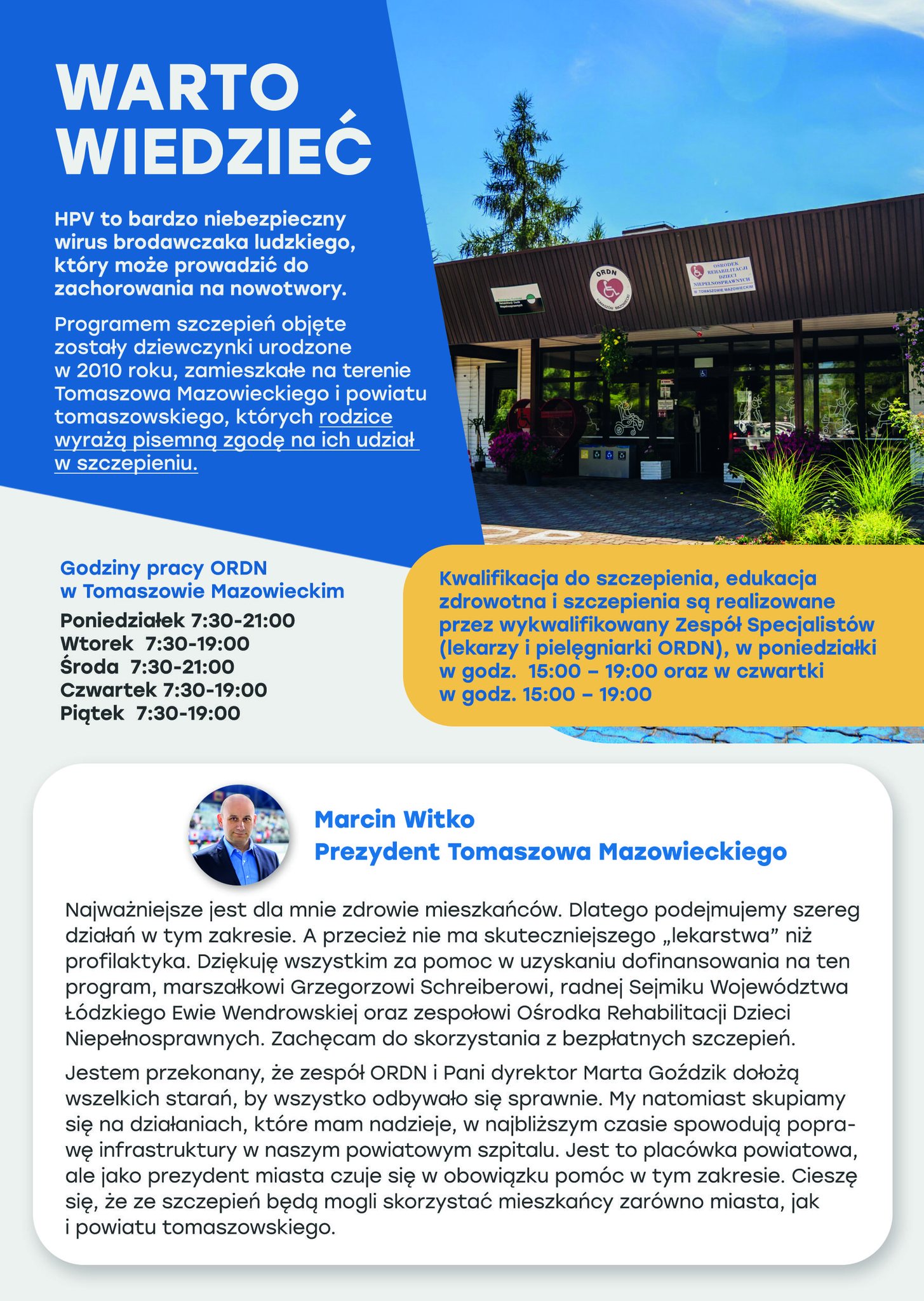  Rysunek 9 Zdjęcie Plakat promujący szczepienia przeciwko wirusowi HPVProjekt pn. „TO MASZ MOC – Program rehabilitacji leczniczej w Tomaszowskim Centrum  Zdrowia” Projekt pn. „TO MASZ MOC” – Program rehabilitacji leczniczej we współpracy 
z „Tomaszowskim Centrum Zdrowia” Sp. z.o.o w zakresie udzielania świadczeń zdrowotnych dla 171 mieszkańców powiatu tomaszowskiego, opoczyńskiego 
i rawskiego,  w wieku aktywności zawodowej powyżej 50 roku życia. Termin realizacji od kwietnia do sierpnia 2023 roku.2.3  Kontrole zewnętrzneW okresie sprawozdawczym zostały przeprowadzone dwie kontrole przez instytucje 
zewnętrzne:Powiatowa Stacja Sanitarno – Epidemiologiczna w Tomaszowie Mazowieckim przeprowadziła kontrolę przez pracowników Sekcji Nadzoru Epidemiologii upoważnionych przez Państwowego Inspektora Sanitarnego w Tomaszowie Mazowieckim w dniu 15.06.2023 roku, Kontrola przeprowadzona została na zlecenie Powiatowej Stacji Sanitarno – Epidemiologicznej w Tomaszowie Mazowieckim przez pracownika Sekcji Nadzoru Higieny Środowiska w zakresie Higieny Komunalnej upoważnionego przez Państwowego Inspektora Sanitarnego w Tomaszowie Mazowieckim w dniu 17.07.2023 roku. W każdej z przeprowadzonych kontroli kontrolujący nie wnieśli uwag i zastrzeżeń do 
opisanego w protokołach stanu faktycznego, a także nie stwierdzili nieprawidłowości 
w prowadzonej działalności przez Ośrodek.      W 2023 roku został przeprowadzony także audyt bezpieczeństwa informacji w zakresie czynności podjętych przez Administratora danych osobowych w celu dostosowania jednostki do wymogów rozporządzenia Parlamentu Europejskiego RODO 2016/679 oraz Ustawy z dnia 
10 Maja 2018 r. o ochronie danych osobowych  - opinia pozytywna. ROZDZIAŁ III3.1 Analiza wykonania budżetu 3.1.1 Dochody budżetoweW roku budżetowym 2023 Ośrodek Rehabilitacji Dzieci Niepełnosprawnych w Tomaszowie
Mazowieckim osiągnął dochody w wysokości 518.333,81 złotychDochody pochodzą z następujących wpływów:Tabela 13 Realizacja planu dochodów 2023 rokuZestawienie dochodów Ośrodka Rehabilitacji Dzieci Niepełnosprawnych w Tomaszowie Mazowieckim  w latach: 2018-2023Tabela 14 Zestawienie dochodów ORDN w latach 2018-2023Wykres 7 Zestawienie dochodów ORDN w latach 2018-2023Należy podkreślić, że dzięki wspólnemu wysiłkowi zespołu pracowniczego, który realizuje 
przyjętą koncepcję rozwoju Jednostki, nie tylko systematycznie wzrastają dochody na 
przestrzeni ostatnich lat, ale placówka oferuje pacjentom coraz szerszą gamę usług prowadzonej działalności statutowej świadczonych na możliwie jak najwyższym poziomie.  Dyrektor Ośrodka Rehabilitacji Dzieci Niepełnosprawnych w Tomaszowie Mazowieckim  
zarządzał placówką z uwzględnieniem zasady racjonalnego gospodarowania finansami 
publicznymi. 3.1.2 Wydatki budżetoweW 2023 roku otrzymano środki budżetowe na wydatki własne z Gminy – Miasto 
Tomaszów Mazowiecki w wysokości 2.565.085,13 złotych, w tym kwotę 160.268,13 złotych 
z przeznaczeniem na zakup materiałów, wyrobów medycznych oraz pokrycie wydatków 
osobowych związanych z  przeprowadzeniem wizyt lekarskich dla tomaszowskich seniorów określających rodzaj zabiegów rehabilitacyjnych wraz z ich przeprowadzeniem, w ramach 
realizacji projektu pn. ,,TOMASZÓW MAZOWIECKI - ARENA POZYTYWNEJ ENERGII: wzmocnienie spójności społecznej i gospodarczej oraz podniesienie jakości środowiska naturalnego 
w Tomaszowie Mazowieckim”  finansowanego ze środków Mechanizmu Finansowego EOG 2014-2021.Wykonano wydatkowania środków w wysokości  2.498.230,54 złotych tj. 97,39 % 
środków otrzymanych,  w tym kwota 160.180,22 złotych (99,95%) dotycząca zakupu 
materiałów, wyrobów medycznych oraz pokrycia wydatków osobowych związanych 
z  przeprowadzeniem wizyt lekarskich dla tomaszowskich seniorów określających rodzaj 
zabiegów rehabilitacyjnych wraz z ich przeprowadzeniem, w ramach realizacji projektu 
pn. ,,TOMASZÓW MAZOWIECKI - ARENA POZYTYWNEJ ENERGII: wzmocnienie spójności 
społecznej i gospodarczej oraz podniesienie jakości środowiska naturalnego w Tomaszowie 
Mazowieckim”  finansowanego ze środków Mechanizmu Finansowego EOG 2014-2021, 
dokonano zwrotu niewydatkowanych środków pieniężnych w wysokości 66.854,59 złotych.Tabela 15 Realizacja planu wydatków za okres od dnia 01.01.2023 r. do dnia 31.12.2023 r.Tabela 16 Realizacja planu wydatków w 2023 roku cz. 1W 2023 roku Ośrodek realizował zadanie publiczne z zakresu ochrony zdrowia udzielając świadczeń zdrowotnych dla mieszkańców okolicznych gmin w ramach podpisanych porozumień dotyczących powierzenia Gminie Miasto Tomaszów Mazowiecki zadania – środki wynosiły 
454 048,00 złotych.Zrealizowano kwotę w wysokości 414 048 złotych  - 91,19 % z czego kwotę 40 000,00 złotych zwrócono do poszczególnych gmin w związku z rozliczeniem realizacji zawartych 
porozumień. Środki finansowe z porozumień wydatkowano na działalność bieżącą jednostki.Tabela 17 Łączne kwoty rozliczeniowe z gmin w 2023 rokuTabela 18 Realizacja planu wydatków 2023 rok cz. 2Tabela 19 Porozumienia z gminami - rozliczenia miesięczne w 2023 roku – cz.1 i cz.2Tabela 20 Ilość zabiegów wykonanych na podstawie zawartych porozumień z poszczególnymi gminami w 2023 rokuSzkolenia pracowników w Ośrodku Rehabilitacji Dzieci Niepełnosprawnych 
w Tomaszowie Mazowieckim	Tabela 21 Szkolenia pracowników ORDN w 2023 roku3.2 Inwestycje i remontyWarunkiem koniecznym dla dalszego systematycznego rozwoju Jednostki, jest stałe 
inwestowanie umożliwiające wykorzystanie istniejącego potencjału i stworzenie szerszej oferty dla pacjentów. Realizując powyższe z uwzględnieniem podnoszenia komfortu obsługi pacjentów w 2023 roku dokonano kolejnych inwestycji. Należy podkreślić dużą skalę poczynionych remontów wykonanych tylko i wyłącznie we własnym zakresie przez pracowników Ośrodka.Do najważniejszych należą: Adaptacja Poradni Wad Postawy 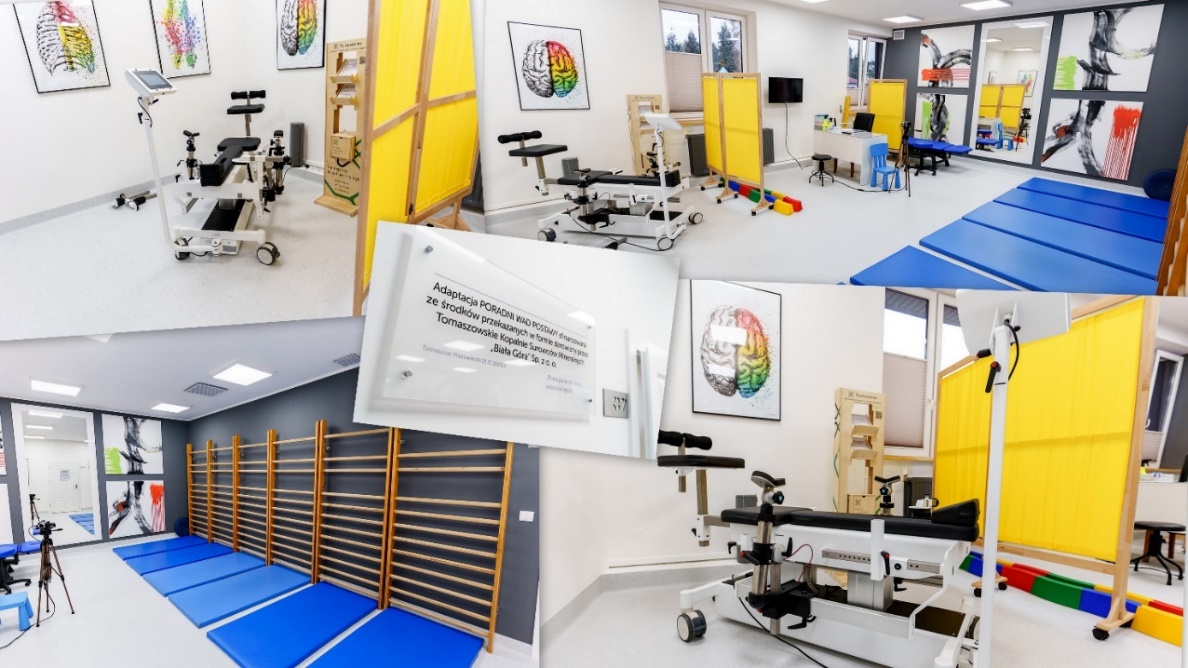 Rysunek 11 Kolaż - Poradnia wad postawyDnia 3 lutego 2023 roku w Ośrodku Rehabilitacji Dzieci Niepełnosprawnych w Tomaszowie 
Mazowieckim odbyło się uroczyste otwarcie Poradni Wad Postawy.W wydarzeniu udział wzięli:– przedstawiciele Zarządu Tomaszowskich Kopalń Surowców Mineralnych „Biała Góra” Sp.     z.o.o Pan Sławomir Mokrzysz – Prezes Zarządu oraz Pan Andrzej Grodzki – Członek Zarządu,
– Prezydent Miasta Tomaszowa Mazowieckiego Marcin Witko,– Zastępca Prezydenta Miasta Tomaszowa Mazowieckiego Izabela Śliwińska,– Dyrektor ORDN Marta Goździk– Zastępca  Dyrektora ds. Lecznictwa ORDN Agnieszka Giza – Cichoń   oraz pracownicy Ośrodka.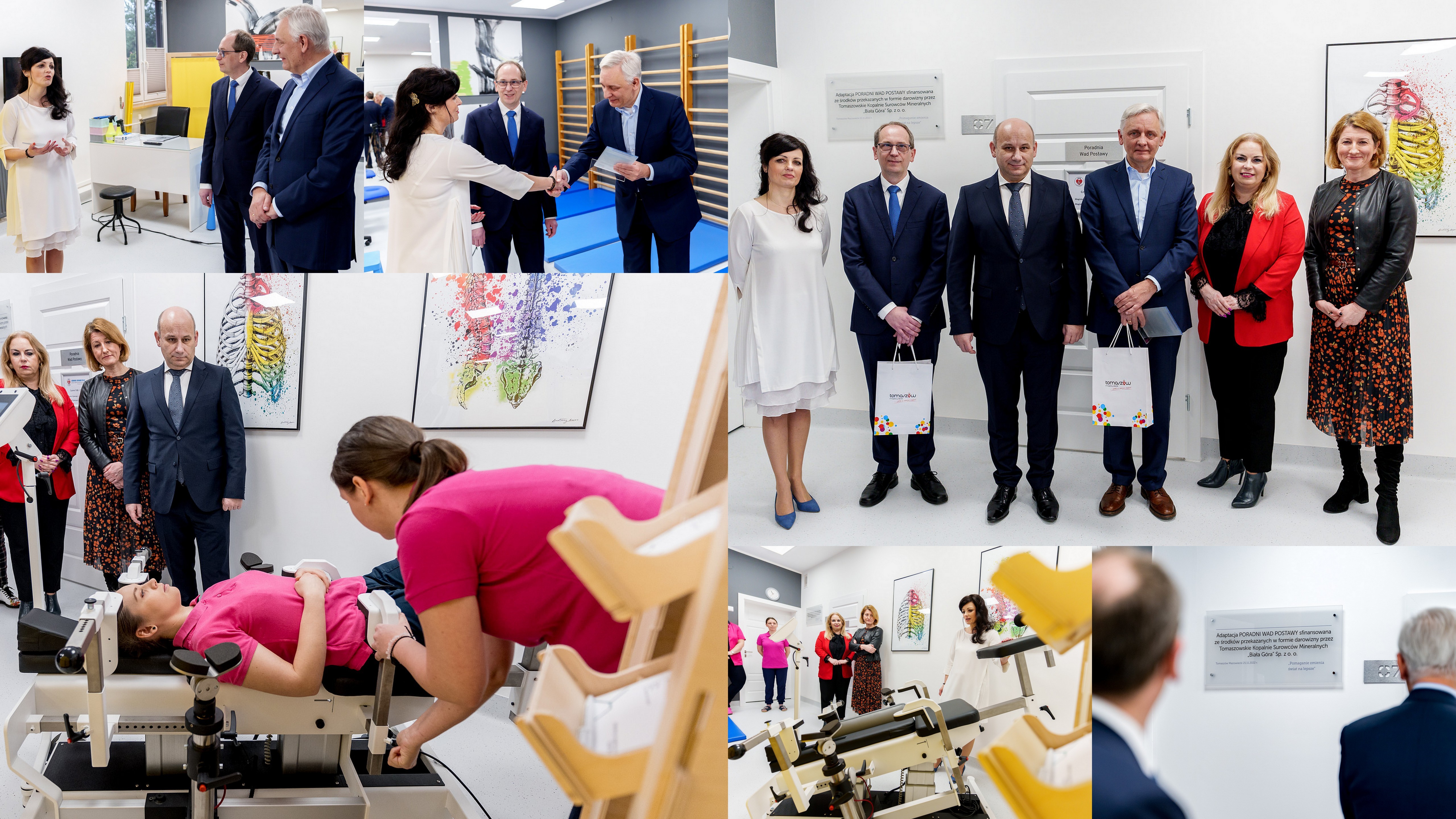 Rysunek 12 Zdjęcie Otwarcie Poradni Wad PostawyNowe pomieszczenia powstały dzięki przekazanej darowiźnie pieniężnej od Tomaszowskich 
Kopalń Surowców Mineralnych „Biała Góra” Sp. z.o.o  w wysokości 117 600,00 złotych W ramach przekazanych środków finansowych przeprowadzono adaptację dwóch pomieszczeń, które służyć będą prowadzeniu procesu terapeutycznego pacjentów ze skoliozą, wadami postawy i chorobą Scheuermanna. W ramach adaptacji wykonano m.in: prace remontowo-budowlanezakup i montaż wykładziny podłogowej medycznej, wymiana stolarki drzwiowej,zakup mebli biurowych, wymianę oświetlenia typu LED,zakup nowoczesnych sprzętów rehabilitacyjnych wspomagających terapię wad postawy: GraviSpine - grawitacyjne urządzenie do terapii schorzeń kręgosłupaJest to rodzaj wyciągu – stołu inwersyjnego za kończyny dolne, który jest wyposażony w system ruchomych pelot bocznych, oddziałujących we właściwym miejscu i pod odpowiednim kątem na skrzywiony odcinek kręgosłupa. Stół inwersyjny pozwala na ustawienie pacjenta leżącego na nim na plechach, głową w dół ok 20-30 stopni. Pozycja ta stwarza środowisko antygrawitacyjne dla kręgosłupa, które wykorzystywane jest w trakcie zabiegu do odciążenia- rozluźnienia stawów międzywyrostkowych i przestrzeni międzykręgowej. Rozluźnienie wyższych elementów oraz 
niewielkie rozciągnięcie kręgosłupa stwarza dogodne warunki do korekcji bocznej skrzywienia oraz derotacji kręgów w skoliozie. W trakcie korekcji na urządzeniu pacjent wykonuje zalecone przez fizjoterapeutę czynne ćwiczenia oddechowe. Podczas zabiegu na GraviSpine dochodzi do połączenia działania sił grawitacji z siłami korygująco – derotacyjnymi pelot bocznych na 
kręgosłup, co prowadzi do efektywnej trójpłaszczyznowej korekcji skoliozy już rozwiniętej, 
a także hamuje progresję na etapie tworzenia się skoliozy. Rollmasaż RollshapeTo urządzenie służące do mechanicznego masażu, wykorzystując obrotowe rolki.
Jego działanie bazuje na drenażu limfatycznym. W trakcie trwania zabiegu dochodzi
do szybszego odprowadzania wody i limfy, dlatego tak skutecznie niweluje obrzęki
i uelastycznia tkanki miękkie kończyn dolnych. Dzięki zastosowaniu podczerwieni
(IR- infrared) wpływa dodatkowo na rozluźnienie mięśni. Zastosowanie zmiennych barw światła ma wpływ na wywoływanie reakcji hormonalnych  w ciele, co w konsekwencji przyczynia się do zwiększenia odporności oraz pomaga przywracać równowagę organizmu. Podczas rollmasażu wyzwalane są endorfiny zwane hormonami szczęścia, które dają odczucie odprężenia fizycznego i psychicznego. Zabieg ten dzięki efektowi rozluźnienia struktur mięśniowo - powięziowych 
pozwala na przygotowanie tkanek miękkich do ćwiczeń właściwych związanych z wyrównaniem napięć mięśni kończyn dolnych i ćwiczeń korygujących postawę. Kamera Stosowana w celu aktywowania pacjenta do czynnej korekcji na zasadzie biofeedbacku. Dziecko obserwując swoją postawę na ekranie monitora świadomie przyjmuje pozycję korekcyjną. Stół terapeutyczny Taborety medyczne obrotowe oraz parawany medycznePonadto Poradnia Wad Postawy dysponuje drobnym sprzętem specjalistycznym tj:podoskop,negatoskop,kozetka terapeutyczna,skoliometry,goniometr,inklinometr,piony diagnostyczne,lustra korekcyjne,siatka posturograficzna,równoważnia,materace,drabinki rehabilitacyjne,wałki do pilatesu, poduszki sensomotoryczne, taśmy do ćwiczeń.W Poradni Wad Postawy proces terapeutyczny jest prowadzony przez wykfalifikowany 
zespół specjalistów – lekarza rehabilitacji i magistrów fizjoterapii wykorzystujący w pracy m.in. Metody FITS – należąca do jednej z ośmiu specyficznych metod wykorzystywanych w terapii wad postawy i skolioz. Jest to metoda uznawana przez SOSORT (Society on Scoliosis Orthopaedic and Rehabilitation Treatment, czyli Międzynarodowe Towarzystwo Ortopedycznego 
i Rehabilitacyjnego Leczenia Skolioz)Metody ROK z wykorzystaniem urządzenia GraviSpineSokoliozy – dianostyka i postępowanie terapeutyczne- instruktor dr n.med. Piotr KwiatkowskiPNFGlobalna terapia stopyMedycyna manualna wg FRScKinesiotapingW ramach pracy Poradni Wad Postawy prowadzone są konsultacje lekarskie oraz 
fizjoterapeutyczne mające na celu rozpoznanie problemu, z którym zgłosił się pacjent.
Pierwszym etapem takiej wizyty jest zebranie przez specjalistę dokładnego wywiadu 
dotyczącego problemów zdrowotnych pacjenta, a także analiza dokumentacji medycznej. 
Kolejnym krokiem jest przeprowadzenie analizy postawy ciała, indywidualnie dobranego do
pacjenta badania i testów funkcjonalnych. Na podstawie ich wyników, a także wcześniej 
udzielonych informacji, specjalista szeroko omawia:dolegliwości pacjenta,indywidualnie dobraną terapię,zalecenia do stosowania w domu,zalecenia ewentualnych dodatkowych badań/ wizyty u lekarza specjalisty.Konsultacja dziecka/młodzieży przeprowadzana jest tylko w obecności osoby 
uprawnionej (rodzica, opiekuna prawnego). Przed taką wizytą należy przeanalizować historię choroby dziecka, a także jak przebiegało dotychczasowe leczenie. W trakcie konsultacji 
specjalistycznej wdrażane są odpowiednie formy terapii, których celem jest m.in. zwalczenie dolegliwości, poprawienie sprawności fizycznej, działania prewencyjne. W fizjoterapii  nie ma możliwości rutynowego działania, dlatego nasi terapeuci, z największą starannością dobierają terapię indywidualnie i holistycznie dla każdego pacjenta.W trakcie badania przedmiotowego, fizjoterapeuci wykorzystują:ocenę wzrokową,ocenę długości kończyn,ocenę rotacji tułowia,pomiar krzywizn w płaszczyźnie czołowej,zakres ruchomości stawów,ocenę dysbalansu mięśniowego,pomiar obciążenia kończyn dolnych.Poradnia Wad Postawy opieką terapeutyczną będzie otaczać dzieci i młodzież
do osiemnastego roku życia z wrodzonymi lub nabytymi wadami układu
mięśniowo- szkieletowego mającymi wpływ na postawę ciała pacjenta. Fizjoterapeuci 
dopasowują indywidualnie proces terapeutyczny dla dzieci z m.in. wadą postawy, skoliozą, 
wadami kończyn dolnych, zaburzeniami krzywizn kręgosłupa, asymetriami klatki piersiowej, chorobą Scheuermanna. Zajęcia prowadzone są w formie pracy indywidualnej, a także zajęć 
ogólnousprawniających zespołowych. Ćwiczenia ogólnousprawniające zespołowe przeprowadzane są w małych grupach
(max 8 osób), dedykowane są dla dzieci w dwóch grupach wiekowych: 7-11 lat oraz 12-18 lat. Ćwiczenia te mają na celu wzmocnienie mm posturalnych, naukę aktywowania mm głębokich tułowia, wyrównanie napięć mięśni kończyn dolnych, poprawę równowagi oraz naukę 
prawidłowego oddechu. Warunkiem powodzenia terapii jest współpraca rodziców i dziecka 
z terapeutą oraz regularne wykonywanie zaleconych ćwiczeń. Poradnia Wad Postawy udziela świadczeń zdrowotnych w godzinach 9:00- 17:00.Oprócz wyżej wymienionych w okresie sprawozdawczym działań inwestycyjno-remontowych, warto również podkreślić bieżące działania w postaci:zakupy materiałów dydaktycznychporządkowanie mienia placówki – W listopadzie została przeprowadzona pełna Inwentaryzacja składników majątkowych przez CUW. Aktualizacja majątku w programie PIRXON wraz z aktualizacją spisów inwentarzowych wywieszonych w każdym pomieszczeniu wszystkich budynków ORDN  i naklejaniem kodów kreskowych na wyposażenie i środki trwałeprzeprowadzenie brakowania dokumentacji zgodnie z Instrukcją Rzeczowego Wykazu Akt przedkładaną o wyrażenie zgody do Archiwum Państwowego w Piotrkowie Trybunalskim. cykliczne prowadzenie przeglądów tj.:- budowlany roczny + wodno-kanalizacyjny - przeciwpożarowy- elektryczny + instalacja odgromowa + wentylatory- klimatyzatory- kominiarski - wentylacja grawitacyjna/ instalacja nawiewno-wywiewna w kotłowni- gazowy : szczelności wewnętrznej instalacji gazu/ układu pomiarowego/ detekcji gazu- okresowe i roczny placu zabaw- wszystkich urządzeń medycznych wraz z aktualizacją paszportów- badanie pola elektromagnetycznego i diatermii- systemu alarmowego – SSWiN , CCTV- samochodu osobowego	- kasy fiskalnej - przegląd elektronarzędzi  i urządzeń spalinowych pod kątem sprawnościBieżące prace porządkowe wraz z dbałością o estetykę i wygląd terenu 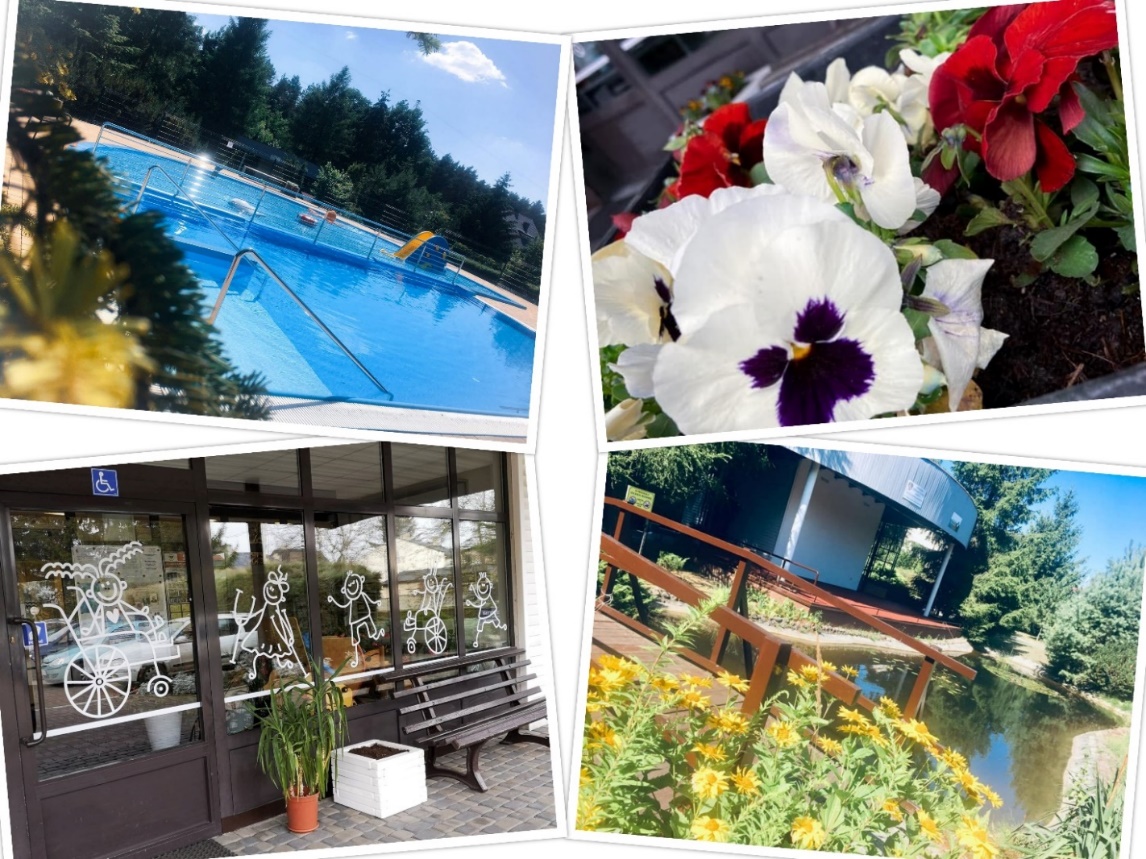 ROZDZIAŁ IV4.1  Podsumowanie     Podsumowując wyżej wyszczególnione działania można stwierdzić, iż dynamika 
rozwoju Ośrodka Rehabilitacji Dzieci Niepełnosprawnych jest widoczna. Dzięki zaangażowaniu 
i dobrej współpracy zatrudnionych w placówce pracowników oraz pomocy ze strony osób 
przychylnych dla Ośrodka udało się zrealizować wiele zamierzeń, które przyczyniły się do 
lepszego funkcjonowania jednostki. Większość tych działań stanowiło jedynie aktywny początek, gdyż ORDN w dalszym ciągu zamierza kontynuować działania związane z pozyskiwaniem 
nowych darczyńców, promocję świadczonych usług oraz świadczeń zdrowotnych, w tym 
odpłatną działalność leczniczą w celu dotarcia do jeszcze szerszej grupy indywidualnych 
pacjentów, bądź też na rzecz innych podmiotów.      	 Niewątpliwie istotne znaczenie dla działalności placówki, w najbliższej przyszłości, będą wszystkie planowane inwestycje, dalsze doposażanie i zakup sprzętu i aparatury 
medycznej, które, choć będą stanowiły istotne wydatki w prowadzonej działalności, to jednak jeszcze bardziej wpłyną na poprawę wizerunku Ośrodka i wysoce korzystnie podziałają na jakość udzielanych świadczeń.    Reasumując zapisy sprawozdania z działalności Ośrodka Rehabilitacji Dzieci 
Niepełnosprawnych w Tomaszowie Mazowieckim za 2023 rok należy jeszcze raz zwrócić uwagę na dokonujący się systematyczny, na miarę posiadanych aktualnie możliwości, rozwój placówki. Zapewnia on regularne uzyskiwanie zwiększonych dochodów, ale przede wszystkim tworzenie 
coraz szerszej oferty usług. 	Znaczące dla prowadzonej dzielności Ośrodka jest zakończenie procedury nadania 
placówce statusu podmiotu leczniczego, a także po trzeciej dekadzie działalności placówki 
pozytywne zakończenie działań zmierzających do zawarcia umów z innymi podmiotami 
leczniczymi, a także nawiązanie współpracy z Narodowym Funduszem Zdrowia. Warto 
podkreślić, że większość udzielonych świadczeń zdrowotnych to świadczenia na rzecz osób  do 18 roku życia, co powoduje, że ORDN jest wiodącym ośrodkiem w powiecie tomaszowskim udzielającym świadczeń dla dzieci w ramach kontraktu z NFZ.Perspektywa dalszego funkcjonowania dla podmiotu wydaje się być pomyślną, 
a kontynuowane działania mogą przyczynić się do ciągłego zwiększenia dochodów m.in. 
z zawartych kontraktów w ramach NFZ, komercji co przekłada się na zwiększenie wartości majątku ORDN z wykorzystaniem całego potencjału tak wyjątkowego miejsca w Tomaszowie Mazowieckim. 4.2 Spis tabel, wykresów, schematów i rysunków
Spis tabelTabela 1 Cennik opłat za świadczenia zdrowotne w Ośrodku Rehabilitacji Dzieci Niepełnosprawnych w Tomaszowie Mazowieckim	8Tabela 2 Cennik usług Ośrodka Rehabilitacji Dzieci Niepełnosprawnych w Tomaszowie Mazowieckim	10Tabela 3 Zatrudnienie - dział medyczno-terapeutyczny	14Tabela 4 Zatrudnienie - dział administracyjno-techniczny	14Tabela 5 Pozostałe umowy	16Tabela 6 Zwiększenie wartości umowy	24Tabela 7 Wykonanie umowy	25Tabela 8 Ilość wykonanych procedur w 2023 roku w Pracowni Fizjoterapii	27Tabela 9 Zwiększenie wartości umowy	29Tabela 10 Wykonanie umowy	29Tabela 11 Liczba przeprowadzonych wizyt lekarskich oraz liczba osób objętych wizytami lekarskimi	36Tabela 12 Liczba i rodzaje przeprowadzonych zabiegów rehabilitacyjnych	37Tabela 13 Realizacja planu dochodów 2023 roku	44Tabela 14 Zestawienie dochodów ORDN w latach 2018-2023	45Tabela 15 Realizacja planu wydatków za okres od dnia 01.01.2023 r. do dnia 31.12.2023 r.	51Tabela 16 Realizacja planu wydatków w 2023 roku cz. 1	57Tabela 17 Łączne kwoty rozliczeniowe z gmin w 2023 roku	58Tabela 18 Realizacja planu wydatków 2023 rok cz. 2	59Tabela 19 Porozumienia z gminami - rozliczenia miesięczne w 2023 roku – cz.1 i cz.2	60Tabela 20 Ilość zabiegów wykonanych na podstawie zawartych porozumień z poszczególnymi gminami w 2023 roku	61Tabela 21 Szkolenia pracowników ORDN w 2023 roku	62Spis wykresówWykres 1 Nowi przyjęci pacjenci w 2023 roku	19Wykres 2 Wszycy pacjenci w ORDN -2023 rok	20Wykres 3 Wykonane zabiegi w 2023 roku	21Wykres 4 Zwiększenie wartości kontraktu NFZ – fizjoterapia ambulatoryjna	22Wykres 5 Zwiększenie wartości kontraktu NFZ	23Wykres 6 Zwiększenie wartości kontraktu NFZ w zakresie Poradni Wad Postawy	28Wykres 7 Zestawienie dochodów ORDN w latach 2018-2023	45 Spis schematówSchemat 1 Struktura organizacyjna ORDN	15Spis rysunkówRysunek 1 Widok Ośrodka z lotu ptaka	6Rysunek 2 Spis pomieszczeń ORDN - budynek główny	12Rysunek 3 Samochód przystosowany do przewozu osób ze szczególnymi potrzebami	31Rysunek 4 Kolaż ze zdjęciami kompleksu basenowego	32Rysunek 5 Kolaż nr 2 ze zdjęciami kompleksu basenowego	32Rysunek 6 Kolaż atrakcji znajdujących się na terenie Ośrodka	33Rysunek 7 Kolaż zdjęć z realizacji projektu	38Rysunek 8 Zdjęcie Plakat promujący szczepienia przeciwko wirusowi HPV	40Rysunek 9 Zdjęcie Plakat promujący szczepienia przeciwko wirusowi HPV	41Rysunek 10 Analiza wykonania budżetu w 2023 roku	43Rysunek 11 Kolaż - Poradnia wad postawy	63Rysunek 12 Zdjęcie Otwarcie Poradni Wad Postawy	64Rysunek 13 Kolaż zdjęć z terenu Ośrodka	68Lp.Nazwa usługiCzas trwania usługi Cena usługi w kwocie brutto (zł.)1.Kinezyterapia – indywidualna praca z pacjentemDo 30 minut70.00 zł.2.Terapia indywidualna - praca 
z wykorzystaniem grawitacyjnego urządzenia do terapii schorzeń kręgosłupaDo 30 minut70.00 zł.3. Terapia indywidualna - praca z pacjentem metodą NDT BOBATHDo 45 minut70.00 zł.4.Terapia przyrządowa i zespołowaDo 30 minut25.00 zł.5.Konsultacja fizjoterapeutycznaDo 30 minut70.00 zł.6.Konsultacja medyczna  Do 30 minut70.00 zł.7.Kinesiotaping1 zabieg30.00 zł.8.Suche igłowanie1 zabieg70.00 zł.9.Fizykoterapia:- fonoforezaWg standardu                                                                            oceny fizjoterapeuty10.00 zł.- terapulsWg standardu                                                                            oceny fizjoterapeuty10.00 zł.- jonofor Wg standardu                                                                            oceny fizjoterapeuty10.00 zł.- pulsotronicWg standardu                                                                            oceny fizjoterapeuty10.00 zł.- stymat Wg standardu                                                                            oceny fizjoterapeuty10.00 zł.- stymat twarzy Wg standardu                                                                            oceny fizjoterapeuty20.00 zł.- interdynWg standardu                                                                            oceny fizjoterapeuty10.00 zł.- solluxWg standardu                                                                            oceny fizjoterapeuty10.00 zł.- galwatronicWg standardu                                                                            oceny fizjoterapeuty10.00 zł.- prądy TensWg standardu                                                                            oceny fizjoterapeuty10.00 zł.- prądy TräbertaWg standardu                                                                            oceny fizjoterapeuty10.00 zł.- ultratonWg standardu                                                                            oceny fizjoterapeuty10.00 zł.- sonomaticWg standardu                                                                            oceny fizjoterapeuty10.00 zł.- magnetotronicWg standardu                                                                            oceny fizjoterapeuty10.00 zł.- therapy laserWg standardu                                                                            oceny fizjoterapeuty10.00 zł.- laser średniej mocyWg standardu                                                                            oceny fizjoterapeuty10.00 zł.- laser wysokoenergetycznyWg standardu                                                                            oceny fizjoterapeuty40.00 zł.- laser skanerWg standardu                                                                            oceny fizjoterapeuty10.00 zł.- prądy diadynamiczneWg standardu                                                                            oceny fizjoterapeuty10.00 zł.- diatermiaWg standardu                                                                            oceny fizjoterapeuty15.00 zł.- mata magnetyczna Wg standardu                                                                            oceny fizjoterapeuty10.00 zł.- krioterapiaWg standardu                                                                            oceny fizjoterapeuty10.00 zł.- krioterapia - ciekły azotWg standardu                                                                            oceny fizjoterapeuty12.00 zł.- fala uderzeniowaWg standardu                                                                            oceny fizjoterapeuty50.00 zł.10.Hydroterapia:- masaż perełkowy wanna dużaDo 20 minut30.00 zł.- masaż wirowy kończyny dolne Do 20 minut20.00 zł.- masaż wirowy kończyny górneDo 20 minut15.00 zł.- sauna (komora termiczna)Do 20 minut15.00 zł.11.Masaż leczniczy:- częściowyDo 30 minut50.00 zł.- całkowityDo 60 minut80.00 zł.- ręczny drenaż limfatycznyDo 45 minut60.00 zł.- z wykorzystaniem urządzenia do      wibromasażu  Wg standardu  oceny fizjoterapeuty15.00 zł.- z wykorzystaniem urządzenia do    drenażu limfatycznego Wg standardu  oceny fizjoterapeuty30.00 zł.- mechaniczny masaż suchy -       HYDRO JET1 minuta1.00 zł.- mechaniczny masaż suchy -       HYDRO JETWg standardu oceny fizjoterapeutyWg standardu oceny fizjoterapeuty- z wykorzystaniem rollera masującego mechanicznie1 minuta1.00 zł.- z wykorzystaniem rollera masującego mechanicznieWg standardu oceny fizjoterapeuty                                           max. 30 min. Wg standardu oceny fizjoterapeuty                                           max. 30 min. 12.Komora hiperbarycznaDo 60 minut60.00 zł.12.Komora hiperbarycznaPakiet 10 zabiegów500.00 zł.13.Terapia ręki Do 30 minut30.00 zł.14.Zajęcia świetlicowe Do 45 minut30.00 zł.15.Zajęcia psychologiczne - indywidualna praca z pacjentemDo 30 minut50.00 zł.16.Zajęcia reedukacyjne - 
indywidualna praca z pacjentem Do 30 minut30.00 zł.17.Integracja sensoryczna Wg standardu oceny 
fizjoterapeuty 70.00 zł.ULGI OBOWIĄZUJĄCE 
W OŚRODKU REHABILITACJI DZIECI NIEPEŁNOSPRAWNYCH W TOMASZOWIE MAZOWIECKIM1. Przy zakupie 10 zabiegów - karnet – 10 % ulgi. 2. 10% ulga na wszystkie zabiegi wymienione w cenniku dla emerytów, rencistów i osób z orzeczeniem 
o niepełnosprawności o stopniu znacznym lub umiarkowanym. 3. Karta Tomaszowianina - Senior – 30 % ulgi.4. Karta Tomaszowianina – 20 % ulgi. 5. Karta Młodego Tomaszowianina – 20 % ulgi.6. Wskazane ulgi nie obejmują usług, o których mowa w punktach 5,6,12,17 cennika 7. Powyższe ulgi nie łączą się, z wyjątkiem karnetu na zabiegi.  Dział medyczno-terapeutycznyLiczba osób 
zatrudnionych 
w 2023 rokuWymiar czasu pracyZastępca Dyrektora ds. Lecznictwa11/4Lekarz21/2Magister Fizjoterapii97 osób 1/1Magister Fizjoterapii91 osoba 1/2Technik Fizjoterapii21/1Technik Masażysta11/1Rejestratorka Medyczna21/1Specjalista-pedagog11/1Dział administracyjno-technicznyLiczba osób 
zatrudnionych w 2023 rokuWymiar czasu pracyDyrektor11/1Inspektor ds. administracyjnych21/1Inspektor ds. administracyjnych21/2Referent21/3Referent21/1Kierowca 11/1Robotnik gospodarczy21/1Pozostałe umowyStanowiskoLiczba osób zatrudnionych na stanowisku w 2023 rokuUmowy o świadczenie usługTerapeuta Integracji 
Sensorycznej2Umowa zlecenie Psycholog1Umowa zlecenie    Rozliczenia w ramach NFZ1Umowy cywilno-prawneInformatyk1Umowy cywilno-prawneRadca prawny1Umowy cywilno-prawneInspektor ochrony danych1Umowy cywilno-prawneFirma sprzątająca1Zwiększenie wartości umowy 054/240131/05/010/23 w okresie kwiecień - grudzień 2023Zwiększenie wartości umowy 054/240131/05/010/23 w okresie kwiecień - grudzień 2023Zwiększenie wartości umowy 054/240131/05/010/23 w okresie kwiecień - grudzień 2023Zwiększenie wartości umowy 054/240131/05/010/23 w okresie kwiecień - grudzień 2023Zwiększenie wartości umowy 054/240131/05/010/23 w okresie kwiecień - grudzień 2023Zwiększenie wartości umowy 054/240131/05/010/23 w okresie kwiecień - grudzień 2023Zwiększenie wartości umowy 054/240131/05/010/23 w okresie kwiecień - grudzień 2023Zwiększenie wartości umowy 054/240131/05/010/23 w okresie kwiecień - grudzień 2023Zwiększenie wartości umowy 054/240131/05/010/23 w okresie kwiecień - grudzień 2023Zwiększenie wartości umowy 054/240131/05/010/23 w okresie kwiecień - grudzień 2023Nazwa zakresuMiesiącCenaLimit pierwotnyLimit pierwotnyLimit końcowyLimit końcowyZwiększenieZwiększenie% zwiększeniaNazwa zakresuMiesiącCenaPunktyKwotaPunktyKwotaPunktyKwota% zwiększeniaFIZJOTERAPIA AMBULATORYJNA41,299 000,0011 610,009 000,0011 610,000,000,00100%FIZJOTERAPIA AMBULATORYJNA51,299 000,0011 610,0014 567,0018 791,435 567,007 181,43162%FIZJOTERAPIA AMBULATORYJNA61,299 000,0011 610,0016 634,0021 457,867 634,009 847,86185%FIZJOTERAPIA AMBULATORYJNA71,389 000,0012 420,0014 601,0020 149,385 601,007 729,38162%FIZJOTERAPIA AMBULATORYJNA81,389 000,0012 420,0015 305,0021 120,906 305,008 700,90170%FIZJOTERAPIA AMBULATORYJNA91,389 000,0012 420,0018 052,0024 911,769 052,0012 491,76201%FIZJOTERAPIA AMBULATORYJNA101,389 000,0012 420,0019 069,0026 315,2210 069,0013 895,22212%FIZJOTERAPIA AMBULATORYJNA111,389 000,0012 420,0015 896,0021 936,486 896,009 516,48177%FIZJOTERAPIA AMBULATORYJNA121,389 000,0012 420,009 445,0013 034,10445,00614,10105%FIZJOTERAPIA AMBULATORYJNA81 000,00109 350,00132 569,00179 327,1351 569,0069 977,13171%FIZJOTERAPIA AMBULATORYJNA DLA OSÓB O ZNACZNYM STOPNIU NIEPEŁNOSPRAWNOŚCI41,292 000,002 580,00971,001 252,59-1 029,00-1 327,4149%FIZJOTERAPIA AMBULATORYJNA DLA OSÓB O ZNACZNYM STOPNIU NIEPEŁNOSPRAWNOŚCI51,292 000,002 580,002 641,003 406,89641,00826,89132%FIZJOTERAPIA AMBULATORYJNA DLA OSÓB O ZNACZNYM STOPNIU NIEPEŁNOSPRAWNOŚCI61,292 000,002 580,001 807,002 331,03-193,00-248,9790%FIZJOTERAPIA AMBULATORYJNA DLA OSÓB O ZNACZNYM STOPNIU NIEPEŁNOSPRAWNOŚCI71,382 000,002 760,002 509,003 462,42509,00702,42125%FIZJOTERAPIA AMBULATORYJNA DLA OSÓB O ZNACZNYM STOPNIU NIEPEŁNOSPRAWNOŚCI81,382 000,002 760,004 266,005 887,082 266,003 127,08213%FIZJOTERAPIA AMBULATORYJNA DLA OSÓB O ZNACZNYM STOPNIU NIEPEŁNOSPRAWNOŚCI91,382 000,002 760,005 311,007 329,183 311,004 569,18266%FIZJOTERAPIA AMBULATORYJNA DLA OSÓB O ZNACZNYM STOPNIU NIEPEŁNOSPRAWNOŚCI101,382 000,002 760,003 817,005 267,461 817,002 507,46191%FIZJOTERAPIA AMBULATORYJNA DLA OSÓB O ZNACZNYM STOPNIU NIEPEŁNOSPRAWNOŚCI111,382 000,002 760,003 554,004 904,521 554,002 144,52178%FIZJOTERAPIA AMBULATORYJNA DLA OSÓB O ZNACZNYM STOPNIU NIEPEŁNOSPRAWNOŚCI121,382 000,002 760,00588,00811,44-1 412,00-1 948,5629%FIZJOTERAPIA AMBULATORYJNA DLA OSÓB O ZNACZNYM STOPNIU NIEPEŁNOSPRAWNOŚCI18 000,0024 300,0025 464,0034 652,617 464,0010 352,61155%Wykonanie umowy 054/240131/05/010/23 w okresie kwiecień - grudzień 2023 stan na 12.02.2024r.Wykonanie umowy 054/240131/05/010/23 w okresie kwiecień - grudzień 2023 stan na 12.02.2024r.Wykonanie umowy 054/240131/05/010/23 w okresie kwiecień - grudzień 2023 stan na 12.02.2024r.Wykonanie umowy 054/240131/05/010/23 w okresie kwiecień - grudzień 2023 stan na 12.02.2024r.Wykonanie umowy 054/240131/05/010/23 w okresie kwiecień - grudzień 2023 stan na 12.02.2024r.Wykonanie umowy 054/240131/05/010/23 w okresie kwiecień - grudzień 2023 stan na 12.02.2024r.Wykonanie umowy 054/240131/05/010/23 w okresie kwiecień - grudzień 2023 stan na 12.02.2024r.Wykonanie umowy 054/240131/05/010/23 w okresie kwiecień - grudzień 2023 stan na 12.02.2024r.Wykonanie umowy 054/240131/05/010/23 w okresie kwiecień - grudzień 2023 stan na 12.02.2024r.Wykonanie umowy 054/240131/05/010/23 w okresie kwiecień - grudzień 2023 stan na 12.02.2024r.Nazwa zakresuMiesiącCenaLimitLimitWykonanieWykonanieNadwykonaniaNadwykonania% WykonaniaNazwa zakresuMiesiącCenaPunktyKwotaPunktyKwotaPunktyKwota% WykonaniaFIZJOTERAPIA AMBULATORYJNA41,299 000,0011 610,0016 081,4620 745,087 081,469 135,08179%FIZJOTERAPIA AMBULATORYJNA51,2914 567,0018 791,4333 893,3743 722,4519 326,3724 931,02233%FIZJOTERAPIA AMBULATORYJNA61,2916 634,0021 457,8630 651,8039 540,8214 017,8018 082,96184%FIZJOTERAPIA AMBULATORYJNA71,3814 601,0020 149,3829 258,0640 376,1214 657,0620 226,74200%FIZJOTERAPIA AMBULATORYJNA81,3815 305,0021 120,9030 642,9142 287,2215 337,9121 166,32200%FIZJOTERAPIA AMBULATORYJNA91,3818 052,0024 911,7636 751,9550 717,6918 699,9525 805,93204%FIZJOTERAPIA AMBULATORYJNA101,3819 069,0026 315,2236 985,2451 039,6317 916,2424 724,41194%FIZJOTERAPIA AMBULATORYJNA111,3815 896,0021 936,4836 664,0850 596,4320 768,0828 659,95231%FIZJOTERAPIA AMBULATORYJNA121,389 445,0013 034,1028 005,1938 647,1618 560,1925 613,06297%FIZJOTERAPIA AMBULATORYJNA132 569,00179 327,13278 934,06377 672,61146 365,06198 345,48203%FIZJOTERAPIA AMBULATORYJNA DLA OSÓB O ZNACZNYM STOPNIU NIEPEŁNOSPRAWNOŚCI41,29971,001 252,59970,171 251,52-0,83-1,07100%FIZJOTERAPIA AMBULATORYJNA DLA OSÓB O ZNACZNYM STOPNIU NIEPEŁNOSPRAWNOŚCI51,292 641,003 406,892 640,963 406,84-0,04-0,05100%FIZJOTERAPIA AMBULATORYJNA DLA OSÓB O ZNACZNYM STOPNIU NIEPEŁNOSPRAWNOŚCI61,291 807,002 331,031 806,562 330,46-0,44-0,57100%FIZJOTERAPIA AMBULATORYJNA DLA OSÓB O ZNACZNYM STOPNIU NIEPEŁNOSPRAWNOŚCI71,382 509,003 462,422 508,043 461,10-0,96-1,32100%FIZJOTERAPIA AMBULATORYJNA DLA OSÓB O ZNACZNYM STOPNIU NIEPEŁNOSPRAWNOŚCI81,384 266,005 887,084 264,575 885,11-1,43-1,97100%FIZJOTERAPIA AMBULATORYJNA DLA OSÓB O ZNACZNYM STOPNIU NIEPEŁNOSPRAWNOŚCI91,385 311,007 329,185 310,097 327,92-0,91-1,26100%FIZJOTERAPIA AMBULATORYJNA DLA OSÓB O ZNACZNYM STOPNIU NIEPEŁNOSPRAWNOŚCI101,383 817,005 267,463 816,075 266,18-0,93-1,28100%FIZJOTERAPIA AMBULATORYJNA DLA OSÓB O ZNACZNYM STOPNIU NIEPEŁNOSPRAWNOŚCI111,383 554,004 904,523 553,484 903,80-0,52-0,72100%FIZJOTERAPIA AMBULATORYJNA DLA OSÓB O ZNACZNYM STOPNIU NIEPEŁNOSPRAWNOŚCI121,38588,00811,44587,65810,96-0,35-0,48100%FIZJOTERAPIA AMBULATORYJNA DLA OSÓB O ZNACZNYM STOPNIU NIEPEŁNOSPRAWNOŚCI25 464,0034 652,6125 457,5934 643,88-6,41-8,73100%Ilość wykonanych procedur w 2023 roku w Pracowni FizjoterapiiIlość wykonanych procedur w 2023 roku w Pracowni FizjoterapiiProdukt JednostkowyIlośćĆWICZENIA CZYNNE W ODCIĄŻENIU I CZYNNE W ODCIĄŻENIU Z OPOREM - PRODUKT STATYSTYCZNY1644ĆWICZENIA CZYNNE WOLNE I CZYNNE Z OPOREM - PRODUKT STATYSTYCZNY336ĆWICZENIA GRUPOWE OGÓLNOUSTROJOWE182ĆWICZENIA IZOMETRYCZNE - PRODUKT STATYSTYCZNY65ĆWICZENIA WSPOMAGANE - PRODUKT STATYSTYCZNY484DIATERMIA KRÓTKOFALOWA, MIKROFALOWA - PRODUKT STATYSTYCZNY150ELEKTROSTYMULACJA - PRODUKT STATYSTYCZNY114GALWANIZACJA - PRODUKT STATYSTYCZNY10IMPULSOWE POLE ELEKTROMAGNETYCZNE WYSOKIEJ CZĘSTOTLIWOŚCI - PRODUKT STATYSTYCZNY218IMPULSOWE POLE MAGNETYCZNE NISKIEJ CZĘSTOTLIWOŚCI - PRODUKT STATYSTYCZNY1608INDYWIDUALNA PRACA Z PACJENTEM (NP. ĆWICZENIA BIERNE, CZYNNO-BIERNE, ĆWICZENIA WEDŁUG METOD NEUROFIZJOLOGICZNYCH, METODY REEDUKACJI NERWOWO-MIĘŚNIOWEJ, ĆWICZENIA SPECJALNE, MOBILIZACJE I MANIPULACJE - PRODUKT STATYSTYCZNY2617INNE FORMY USPRAWNIANIA - PRODUKT STATYSTYCZNY859JONOFOREZA - PRODUKT STATYSTYCZNY714KĄPIEL WIROWA KOŃCZYN - PRODUKT STATYSTYCZNY1452KRIOTERAPIA MIEJSCOWA (PARY AZOTU) - PRODUKT STATYSTYCZNY1569LASEROTERAPIA - SKANER - PRODUKT STATYSTYCZNY2967LASEROTERAPIA PUNKTOWA - PRODUKT STATYSTYCZNY291MASAŻ LIMFATYCZNY MECHANICZNY - LECZNICZY - PRODUKT STATYSTYCZNY25MASAŻ LIMFATYCZNY RĘCZNY - LECZNICZY - PRODUKT STATYSTYCZNY12MASAŻ MECHANICZNY (NIE OBEJMUJE URZĄDZEŃ TYPU FOTELE MASUJĄCE, MATY MASUJĄCE, ITP.) - PRODUKT STATYSTYCZNY130MASAŻ SUCHY - CZĘŚCIOWY - PRODUKT STATYSTYCZNY1771NAŚWIETLANIE PROMIENIEM WIDZIALNYM, PODCZERWONYM LUB ULTRAFIOLETOWYM - MIEJSCOWE - PRODUKT STATYSTYCZNY1979NAUKA CZYNNOŚCI LOKOMOCJI - PRODUKT STATYSTYCZNY20PIONIZACJA - PRODUKT STATYSTYCZNY10PRĄDY DIADYNAMICZNE - PRODUKT STATYSTYCZNY160PRĄDY INTERFERENCYJNE - PRODUKT STATYSTYCZNY289PRĄDY TENS - PRODUKT STATYSTYCZNY2748PRĄDY TRABERTA - PRODUKT STATYSTYCZNY57TONOLIZA - PRODUKT STATYSTYCZNY10ULTRADŹWIĘKI MIEJSCOWE - PRODUKT STATYSTYCZNY1532ULTRAFONOFOREZA - PRODUKT STATYSTYCZNY1424037WIZYTA FIZJOTERAPEUTYCZNA1587ZABIEG MASAŻU1752ZABIEGI FIZYKALNE6050ZABIEGI KINEZYTERAPII2778ZABIEGI REALIZOWANE Z BEZPOŚREDNIM ZAANGAŻOWANIEM FIZJOTERAPEUTY 1:12608ZABIEGI REALIZOWANE Z WYKORZYSTANIEM WODY1432Zwiększenie wartości umowy 054/240131/02/010/23 w okresie listopad - grudzień 2023Zwiększenie wartości umowy 054/240131/02/010/23 w okresie listopad - grudzień 2023Zwiększenie wartości umowy 054/240131/02/010/23 w okresie listopad - grudzień 2023Zwiększenie wartości umowy 054/240131/02/010/23 w okresie listopad - grudzień 2023Zwiększenie wartości umowy 054/240131/02/010/23 w okresie listopad - grudzień 2023Zwiększenie wartości umowy 054/240131/02/010/23 w okresie listopad - grudzień 2023Zwiększenie wartości umowy 054/240131/02/010/23 w okresie listopad - grudzień 2023Zwiększenie wartości umowy 054/240131/02/010/23 w okresie listopad - grudzień 2023Zwiększenie wartości umowy 054/240131/02/010/23 w okresie listopad - grudzień 2023Zwiększenie wartości umowy 054/240131/02/010/23 w okresie listopad - grudzień 2023Nazwa zakresuMiesiącCenaLimit pierwotnyLimit pierwotnyLimit końcowyLimit końcowyZwiększenieZwiększenie% zwiększeniaPunktyKwotaPunktyKwotaPunktyKwotaPORADNIA WAD POSTAWY111,631 750,002 852,500,000,00-1 750,00-2 852,500%PORADNIA WAD POSTAWY121,631 750,002 852,500,000,00-1 750,00-2 852,500%PORADNIA WAD POSTAWY3 500,005 705,000,000,00-3 500,00-5 705,000%PORADNIA WAD POSTAWY – ŚWIADCZENIA PIERWSZORAZOWE111,632 250,003 667,507 900,0012 877,005 650,009 209,50351%PORADNIA WAD POSTAWY – ŚWIADCZENIA PIERWSZORAZOWE121,632 250,003 667,504 765,007 766,952 515,004 099,45212%PORADNIA WAD POSTAWY – ŚWIADCZENIA PIERWSZORAZOWE4 500,007 335,0012 665,0020 643,958 165,0013 308,95351%Wykonanie umowy 054/240131/02/010/23 w okresie listopad - grudzień 2023 stan na 12.02.2024r.Wykonanie umowy 054/240131/02/010/23 w okresie listopad - grudzień 2023 stan na 12.02.2024r.Wykonanie umowy 054/240131/02/010/23 w okresie listopad - grudzień 2023 stan na 12.02.2024r.Wykonanie umowy 054/240131/02/010/23 w okresie listopad - grudzień 2023 stan na 12.02.2024r.Wykonanie umowy 054/240131/02/010/23 w okresie listopad - grudzień 2023 stan na 12.02.2024r.Wykonanie umowy 054/240131/02/010/23 w okresie listopad - grudzień 2023 stan na 12.02.2024r.Wykonanie umowy 054/240131/02/010/23 w okresie listopad - grudzień 2023 stan na 12.02.2024r.Wykonanie umowy 054/240131/02/010/23 w okresie listopad - grudzień 2023 stan na 12.02.2024r.Wykonanie umowy 054/240131/02/010/23 w okresie listopad - grudzień 2023 stan na 12.02.2024r.Wykonanie umowy 054/240131/02/010/23 w okresie listopad - grudzień 2023 stan na 12.02.2024r.Nazwa zakresuMiesiącCenaLimitLimitWykonanieWykonanieNadwykonaniaNadwykonania% WykonaniaNazwa zakresuMiesiącCenaPunktyKwotaPunktyKwotaPunktyKwota% WykonaniaPORADNIA WAD POSTAWY111,630,000,000,000,000,000,000%PORADNIA WAD POSTAWY121,630,000,000,000,000,000,000%PORADNIA WAD POSTAWY0,000,000,000,000,000,000%PORADNIA WAD POSTAWY – ŚWIADCZENIA PIERWSZORAZOWE111,637 900,0012 877,007 801,6412 716,67-98,36-160,3399%PORADNIA WAD POSTAWY – ŚWIADCZENIA PIERWSZORAZOWE121,634 765,007 766,954 764,767 766,56-0,24-0,39100%PORADNIA WAD POSTAWY – ŚWIADCZENIA PIERWSZORAZOWE12 665,0020 643,9512 566,4020 483,23-98,60-160,7299%LekarzLiczba wizyt lekarskichLekarz 1291Lekarz 2309Razem600l.p.Rodzaj wykonanych zabiegów rehabilitacyjnychLiczba wykonanych zabiegów rehabilitacyjnychBioptron5Diatermia458DKF10Drenaż limfatyczny Doctor Life80Drenaż limfatyczny LeadCare10Fala uderzeniowa5Fonoforeza220Galwatronic55Hydrojet281Interdyn190Jonofor50Kinezyterapia przyrządowa1754Kinezyterapia zespołowa148Krioterapia385Laser średniej mocy342Magnetotronic335Masaż perełkowy5Masaż leczniczy279Masaż wirowy379Masaż leczniczy z wykorzystaniem urządzenia mechanicznego35Prądy intenferencyjne5Prądy Tens155Prądy Traberta220Ćwiczenia rehabilitacyjne w basenie17Sollux54Sonomatic25Stymat15Terapia Ręki35Ultraton426Razem:Razem:6000Realizacja planu dochodów za okres od dnia 01.01.2023 r. do dnia 31.12.2023 r.Realizacja planu dochodów za okres od dnia 01.01.2023 r. do dnia 31.12.2023 r.Realizacja planu dochodów za okres od dnia 01.01.2023 r. do dnia 31.12.2023 r.Realizacja planu dochodów za okres od dnia 01.01.2023 r. do dnia 31.12.2023 r.Realizacja planu dochodów za okres od dnia 01.01.2023 r. do dnia 31.12.2023 r.Realizacja planu dochodów za okres od dnia 01.01.2023 r. do dnia 31.12.2023 r.               w  Ośrodku Rehabilitacji Dzieci Niepełnosprawnych w Tomaszowie Mazowieckim               w  Ośrodku Rehabilitacji Dzieci Niepełnosprawnych w Tomaszowie Mazowieckim               w  Ośrodku Rehabilitacji Dzieci Niepełnosprawnych w Tomaszowie Mazowieckim               w  Ośrodku Rehabilitacji Dzieci Niepełnosprawnych w Tomaszowie Mazowieckim               w  Ośrodku Rehabilitacji Dzieci Niepełnosprawnych w Tomaszowie Mazowieckim               w  Ośrodku Rehabilitacji Dzieci Niepełnosprawnych w Tomaszowie Mazowieckim               w  Ośrodku Rehabilitacji Dzieci Niepełnosprawnych w Tomaszowie Mazowieckim( podać nazwę jednostki)( podać nazwę jednostki)( podać nazwę jednostki)( podać nazwę jednostki)( podać nazwę jednostki)( podać nazwę jednostki)( podać nazwę jednostki)DziałRozdziałParagraf Plan po 
zmianachWykonanie%Opis  */ Dochody Dochody Dochody Dochody Dochody Dochody Dochody75875814O940         300,16             300,16    100,00%Dochód uzyskany z tytułu rozliczeń podatku VAT za 2022 rok.Razem  75814Razem  75814Razem  75814        300,16            300,16    100,00%85185195O750    21 757,00        20 809,69    95,65%Dochody z tytułu: najmu terenu na ogniska – 11.053,57 zł; najmu pomieszczeń - 9.756,12 zł.85185195O830  495 086,65      477 187,75    96,38%Dochody z tytułu: usług fizjoterapeutycznych – 229.644,20 zł; konsultacji fizjoterapeutycznych – 11.715,00 zł; konsultacji medycznych – 4.930,00 zł; usług ksero dokumentacji medycznej – 43,85 zł; usług transportowych – 780,52 zł; świadczeń zdrowotnych realizowanych w ramach zawartych umów z NFZ – 156.331,17 zł;, wpływów za szczepienia w związku z realizacją umowy w sprawie realizacji programu polityki zdrowotnej HPV- 35.005,00 zł;  biletów wstępu na basen – 38.277,79 zł;  biletów wstępu na teren rekreacyjny – 460,22 zł.85185195O870          81,30              81,30    100,00%Dochody uzyskane ze sprzedaży złomu (zużytych składników majątku).85185195O920            8,78                8,78    100,00%Odsetki od nieterminowych wpłat należności.85185195O920    18 600,00        19 946,13    107,24%Dochody z tytułu: wynagrodzenia płatnika - 674,85 zł; rozliczenie zasad współpracy ZSP NR 10 w zakresie organizowania zajęć rewalidacyjno - wychowawczych dla dzieci i młodzieży z upośledzeniem umysłowym w stopniu głębokim - 19.271,28 zł.Razem  85195Razem  85195Razem  85195  535 533,73      518 033,65    96,73%Razem dochodyRazem dochodyRazem dochody  535 833,89      518 333,81    96,73%Rok 2018Rok 2019Rok 2020Rok 2021Rok 2022Rok 2023KwotaKwota144 511,54 złotych172 178,67 złotych216 254,46 złotych232 215,56 złotych384 422,67 złotych518 333,81złotych Realizacja planu wydatków za okres od dnia 01.01.2023 r. do dnia 31.12.2023 r.Realizacja planu wydatków za okres od dnia 01.01.2023 r. do dnia 31.12.2023 r.Realizacja planu wydatków za okres od dnia 01.01.2023 r. do dnia 31.12.2023 r.Realizacja planu wydatków za okres od dnia 01.01.2023 r. do dnia 31.12.2023 r.Realizacja planu wydatków za okres od dnia 01.01.2023 r. do dnia 31.12.2023 r.Realizacja planu wydatków za okres od dnia 01.01.2023 r. do dnia 31.12.2023 r.Realizacja planu wydatków za okres od dnia 01.01.2023 r. do dnia 31.12.2023 r.Realizacja planu wydatków za okres od dnia 01.01.2023 r. do dnia 31.12.2023 r.Realizacja planu wydatków za okres od dnia 01.01.2023 r. do dnia 31.12.2023 r.Realizacja planu wydatków za okres od dnia 01.01.2023 r. do dnia 31.12.2023 r.         w  Ośrodku Rehabilitacji Dzieci Niepełnosprawnych w Tomaszowie Mazowieckim         w  Ośrodku Rehabilitacji Dzieci Niepełnosprawnych w Tomaszowie Mazowieckim         w  Ośrodku Rehabilitacji Dzieci Niepełnosprawnych w Tomaszowie Mazowieckim         w  Ośrodku Rehabilitacji Dzieci Niepełnosprawnych w Tomaszowie Mazowieckim         w  Ośrodku Rehabilitacji Dzieci Niepełnosprawnych w Tomaszowie Mazowieckim         w  Ośrodku Rehabilitacji Dzieci Niepełnosprawnych w Tomaszowie Mazowieckim         w  Ośrodku Rehabilitacji Dzieci Niepełnosprawnych w Tomaszowie Mazowieckim         w  Ośrodku Rehabilitacji Dzieci Niepełnosprawnych w Tomaszowie Mazowieckim         w  Ośrodku Rehabilitacji Dzieci Niepełnosprawnych w Tomaszowie Mazowieckim         w  Ośrodku Rehabilitacji Dzieci Niepełnosprawnych w Tomaszowie Mazowieckim         w  Ośrodku Rehabilitacji Dzieci Niepełnosprawnych w Tomaszowie Mazowieckim( podać nazwę jednostki)( podać nazwę jednostki)( podać nazwę jednostki)( podać nazwę jednostki)( podać nazwę jednostki)( podać nazwę jednostki)( podać nazwę jednostki)( podać nazwę jednostki)( podać nazwę jednostki)( podać nazwę jednostki)( podać nazwę jednostki)DziałRozdziałGrupa paragrafówKomórkaPlan po zmianachWykonanie%Opis 1/Opis 1/Wydatki - WłasneWydatki - WłasneWydatki - WłasneWydatki - WłasneWydatki - WłasneWydatki - WłasneWydatki - WłasneWydatki - WłasneWydatki - WłasneWydatki - WłasneWydatki - Własne80180113PZB           8 000,00               7 149,77    89,37%§ 4210             7 149,77    Zakup paliwa w związku z dowozem dzieci niepełnosprawnych do szkoły .Zakup paliwa w związku z dowozem dzieci niepełnosprawnych do szkoły .Razem  80113Razem  80113Razem  80113           8 000,00              7 149,77    89,37%85185195PZB       518 718,80          499 299,74    96,26%§ 4210           76 097,49    Zakup materiałów i wyposażenia w tym:  środki czystości,  paliwo do samochodu służbowego, materiały biurowe, materiały 
remontowe,  materiały eksploatacyjne na basen,  chemia 
basenowa,  drobne wyposażenie, pozostałe materiały.Zakup materiałów i wyposażenia w tym:  środki czystości,  paliwo do samochodu służbowego, materiały biurowe, materiały 
remontowe,  materiały eksploatacyjne na basen,  chemia 
basenowa,  drobne wyposażenie, pozostałe materiały.85185195PZB       518 718,80          499 299,74    96,26%§ 4230           40 178,28    Zakup leków, materiałów medycznych i gazów medycznych w kwocie 16.515,48 zł oraz szczepionek HPV w kwocie 23.662,80zł.Zakup leków, materiałów medycznych i gazów medycznych w kwocie 16.515,48 zł oraz szczepionek HPV w kwocie 23.662,80zł.85185195PZB       518 718,80          499 299,74    96,26%§ 4260           97 089,64    Zakup energii elektrycznej,  gazu do ogrzewania oraz wody.Zakup energii elektrycznej,  gazu do ogrzewania oraz wody.85185195PZB       518 718,80          499 299,74    96,26%§ 4270             5 676,20    Zakup usług remontowych w tym: konserwacja systemu 
alarmowego, naprawy sprzętów, pozostałe usługi remontowe.Zakup usług remontowych w tym: konserwacja systemu 
alarmowego, naprawy sprzętów, pozostałe usługi remontowe.85185195PZB       518 718,80          499 299,74    96,26%§ 4280             1 310,00    Badania  pracowników. Badania  pracowników. 85185195PZB       518 718,80          499 299,74    96,26%§ 4300        192 648,39    Zakup usług pozostałych w tym: abonamenty RTV, pozostałe abonamenty,  ochrona mienia i dozorowanie,  odbiór odpadów komunalnych i medycznych, odprowadzenie ścieków, przeglądy, usługi pocztowe oraz koszty wysyłki, usługi sprzątania, usługi prawne, usługi medyczne, usługi informatyczne, usługi bhp, usługi IODO,  usługi pozostałe. Obsługa KZP - wykonanie 36,00 zł. Zakup usług pozostałych w tym: abonamenty RTV, pozostałe abonamenty,  ochrona mienia i dozorowanie,  odbiór odpadów komunalnych i medycznych, odprowadzenie ścieków, przeglądy, usługi pocztowe oraz koszty wysyłki, usługi sprzątania, usługi prawne, usługi medyczne, usługi informatyczne, usługi bhp, usługi IODO,  usługi pozostałe. Obsługa KZP - wykonanie 36,00 zł. 85185195PZB       518 718,80          499 299,74    96,26%§ 4360             2 458,86    Zakup usług telekomunikacyjnych.Zakup usług telekomunikacyjnych.85185195PZB       518 718,80          499 299,74    96,26%§ 4390             4 378,96    Zakup usług obejmujących: wykonanie badań próbek wody 
z basenów 4.194,46 zł oraz wykonanie ekspertyzy technicznej sprzętu medycznego 184,50 zł.Zakup usług obejmujących: wykonanie badań próbek wody 
z basenów 4.194,46 zł oraz wykonanie ekspertyzy technicznej sprzętu medycznego 184,50 zł.85185195PZB       518 718,80          499 299,74    96,26%§ 4430           22 535,66    Różne składki i opłaty: ubezpieczenie majątku 5.951,53 zł, 
ubezpieczenie komunikacyjne samochodu służbowego 2.560,00 zł, ubezpieczenie OC podmiotu leczniczego 13.965,12 zł, opłata za trwały zarząd 46,05 zł, opłata Eco Energy związana z zakupem gazów medycznych 12,96 zł.Różne składki i opłaty: ubezpieczenie majątku 5.951,53 zł, 
ubezpieczenie komunikacyjne samochodu służbowego 2.560,00 zł, ubezpieczenie OC podmiotu leczniczego 13.965,12 zł, opłata za trwały zarząd 46,05 zł, opłata Eco Energy związana z zakupem gazów medycznych 12,96 zł.85185195PZB       518 718,80          499 299,74    96,26%§ 4440           42 974,26    Odpis na ZFŚS.Odpis na ZFŚS.85185195PZB       518 718,80          499 299,74    96,26%§ 4480             9 513,00    Podatek od nieruchomości.Podatek od nieruchomości.85185195PZB       518 718,80          499 299,74    96,26%§ 4530                         -      Podatek VAT - wydatek niezrealizowany.Podatek VAT - wydatek niezrealizowany.85185195PZB       518 718,80          499 299,74    96,26%§ 4700             4 439,00    Szkolenia pracowników. Szkolenia pracowników. 85185195WIP   1 871 698,20       1 825 457,84    97,53%§ 4010     1 383 720,62    Wynagrodzenia pracowników 1.342.227,80 zł; nagrody 
jubileuszowe 23.492,82 zł; nagrody Dyrektora dla pracowników 18.000,00 zł;  odprawy emerytalne 0,00 zł.Wynagrodzenia pracowników 1.342.227,80 zł; nagrody 
jubileuszowe 23.492,82 zł; nagrody Dyrektora dla pracowników 18.000,00 zł;  odprawy emerytalne 0,00 zł.85185195WIP   1 871 698,20       1 825 457,84    97,53%§ 4040           80 738,86    Dodatkowe wynagrodzenie roczne.Dodatkowe wynagrodzenie roczne.85185195WIP   1 871 698,20       1 825 457,84    97,53%§ 4110        248 599,97    Składki na ubezpieczenia społeczne, w tym składki od umowy zlecenia związanej ze szczepieniami HPV 311,70 zł.Składki na ubezpieczenia społeczne, w tym składki od umowy zlecenia związanej ze szczepieniami HPV 311,70 zł.85185195WIP   1 871 698,20       1 825 457,84    97,53%§ 4120           29 255,89    Składki na Fundusz Pracy, w tym składki od umowy zlecenia związanej ze szczepieniami HPV 44,35 zł.Składki na Fundusz Pracy, w tym składki od umowy zlecenia związanej ze szczepieniami HPV 44,35 zł.85185195WIP   1 871 698,20       1 825 457,84    97,53%§ 4170           83 142,50    Umowy zlecenia, w tym umowy zlecenia związane ze 
szczepieniami HPV 3.335,00 zł.Umowy zlecenia, w tym umowy zlecenia związane ze 
szczepieniami HPV 3.335,00 zł.85185195WIP   1 871 698,20       1 825 457,84    97,53%§ 4710                         -      Wpłaty na PPK finansowane przez podmiot zatrudniający - 
 pracownicy nie przystąpili do PPK.Wpłaty na PPK finansowane przez podmiot zatrudniający - 
 pracownicy nie przystąpili do PPK.85185195SOF           6 400,00               6 142,97    95,98%§ 3020             6 142,97    Środki BHP dla pracowników.Środki BHP dla pracowników.Razem  85195Razem  85195Razem  85195   2 396 817,00       2 330 900,55    97,25%85385395PZB         17 333,13            17 324,57    99,95%§ 4216             1 399,86    Zakup sprzętu rehabilitacyjnego związany z przeprowadzeniem zabiegów rehabilitacyjnych dla tomaszowskich seniorów, 
w ramach realizacji projektu pn. "TOMASZÓW MAZOWIECKI ARENA POZYTYWNEJ ENERGII: wzmocnienie spójności społecznej i gospodarczej oraz podniesienie jakości środowiska naturalnego w Tomaszowie Mazowieckim" finansowanego ze środków 
Mechanizmu Finansowego EOG 2014-2021 oraz Norweskiego Mechanizmu Finansowego 2014-2021.Zakup sprzętu rehabilitacyjnego związany z przeprowadzeniem zabiegów rehabilitacyjnych dla tomaszowskich seniorów, 
w ramach realizacji projektu pn. "TOMASZÓW MAZOWIECKI ARENA POZYTYWNEJ ENERGII: wzmocnienie spójności społecznej i gospodarczej oraz podniesienie jakości środowiska naturalnego w Tomaszowie Mazowieckim" finansowanego ze środków 
Mechanizmu Finansowego EOG 2014-2021 oraz Norweskiego Mechanizmu Finansowego 2014-2021.85385395PZB         17 333,13            17 324,57    99,95%§ 4217             7 932,54    Zakup sprzętu rehabilitacyjnego związany z przeprowadzeniem zabiegów rehabilitacyjnych dla tomaszowskich seniorów, 
w ramach realizacji projektu pn. "TOMASZÓW MAZOWIECKI ARENA POZYTYWNEJ ENERGII:  wzmocnienie spójności 
społecznej i gospodarczej oraz podniesienie jakości środowiska naturalnego w Tomaszowie Mazowieckim" finansowanego ze środków Mechanizmu Finansowego EOG 2014-2021 oraz 
Norweskiego Mechanizmu Finansowego 2014-2021.Zakup sprzętu rehabilitacyjnego związany z przeprowadzeniem zabiegów rehabilitacyjnych dla tomaszowskich seniorów, 
w ramach realizacji projektu pn. "TOMASZÓW MAZOWIECKI ARENA POZYTYWNEJ ENERGII:  wzmocnienie spójności 
społecznej i gospodarczej oraz podniesienie jakości środowiska naturalnego w Tomaszowie Mazowieckim" finansowanego ze środków Mechanizmu Finansowego EOG 2014-2021 oraz 
Norweskiego Mechanizmu Finansowego 2014-2021.85385395PZB         17 333,13            17 324,57    99,95%§ 4236             1 198,83    Zakup materiałów medycznych związany z przeprowadzeniem wizyt lekarskich oraz zabiegów rehabilitacyjnych dla 
tomaszowskich seniorów, w ramach realizacji projektu pn. 
"TOMASZÓW MAZOWIECKI ARENA POZYTYWNEJ ENERGII: 
wzmocnienie spójności społecznej i gospodarczej oraz 
podniesienie jakości środowiska naturalnego w Tomaszowie 
Mazowieckim" finansowanego ze środków Mechanizmu 
Finansowego EOG 2014-2021 oraz Norweskiego Mechanizmu 
Finansowego 2014-2021.Zakup materiałów medycznych związany z przeprowadzeniem wizyt lekarskich oraz zabiegów rehabilitacyjnych dla 
tomaszowskich seniorów, w ramach realizacji projektu pn. 
"TOMASZÓW MAZOWIECKI ARENA POZYTYWNEJ ENERGII: 
wzmocnienie spójności społecznej i gospodarczej oraz 
podniesienie jakości środowiska naturalnego w Tomaszowie 
Mazowieckim" finansowanego ze środków Mechanizmu 
Finansowego EOG 2014-2021 oraz Norweskiego Mechanizmu 
Finansowego 2014-2021.85385395PZB         17 333,13            17 324,57    99,95%§ 4237             6 793,34    Zakup materiałów medycznych związany z przeprowadzeniem wizyt lekarskich oraz zabiegów rehabilitacyjnych dla 
tomaszowskich seniorów, w ramach realizacji projektu pn. 
"TOMASZÓW MAZOWIECKI ARENA POZYTYWNEJ ENERGII: wzmocnienie spójności społecznej i gospodarczej oraz 
podniesienie jakości środowiska naturalnego w Tomaszowie 
Mazowieckim" finansowanego ze środków Mechanizmu 
Finansowego EOG 2014-2021 oraz Norweskiego Mechanizmu 
Finansowego 2014-2021.Zakup materiałów medycznych związany z przeprowadzeniem wizyt lekarskich oraz zabiegów rehabilitacyjnych dla 
tomaszowskich seniorów, w ramach realizacji projektu pn. 
"TOMASZÓW MAZOWIECKI ARENA POZYTYWNEJ ENERGII: wzmocnienie spójności społecznej i gospodarczej oraz 
podniesienie jakości środowiska naturalnego w Tomaszowie 
Mazowieckim" finansowanego ze środków Mechanizmu 
Finansowego EOG 2014-2021 oraz Norweskiego Mechanizmu 
Finansowego 2014-2021.85385395WIP       142 935,00          142 855,65    99,94%§ 4016           17 999,88    Wynagrodzenia pracowników wypłacone w związku z 
przeprowadzeniem wizyt lekarskich oraz zabiegów 
rehabilitacyjnych dla tomaszowskich seniorów, w ramach 
realizacji projektu pn. "TOMASZÓW MAZOWIECKI ARENA 
POZYTYWNEJ ENERGII: wzmocnienie spójności społecznej 
i gospodarczej oraz podniesienie jakości środowiska naturalnego w Tomaszowie Mazowieckim" finansowanego ze środków 
Mechanizmu Finansowego EOG 2014-2021 oraz Norweskiego Mechanizmu Finansowego 2014-2021.Wynagrodzenia pracowników wypłacone w związku z 
przeprowadzeniem wizyt lekarskich oraz zabiegów 
rehabilitacyjnych dla tomaszowskich seniorów, w ramach 
realizacji projektu pn. "TOMASZÓW MAZOWIECKI ARENA 
POZYTYWNEJ ENERGII: wzmocnienie spójności społecznej 
i gospodarczej oraz podniesienie jakości środowiska naturalnego w Tomaszowie Mazowieckim" finansowanego ze środków 
Mechanizmu Finansowego EOG 2014-2021 oraz Norweskiego Mechanizmu Finansowego 2014-2021.85385395WIP       142 935,00          142 855,65    99,94%§ 4017        101 999,33    Wynagrodzenia pracowników wypłacone w związku z 
przeprowadzeniem wizyt lekarskich oraz zabiegów 
rehabilitacyjnych dla tomaszowskich seniorów, w ramach
 realizacji projektu pn. "TOMASZÓW MAZOWIECKI ARENA 
POZYTYWNEJ ENERGII: wzmocnienie spójności społecznej 
i gospodarczej oraz podniesienie jakości środowiska naturalnego w Tomaszowie Mazowieckim" finansowanego ze środków 
Mechanizmu Finansowego EOG 2014-2021 oraz Norweskiego Mechanizmu Finansowego 2014-2021.Wynagrodzenia pracowników wypłacone w związku z 
przeprowadzeniem wizyt lekarskich oraz zabiegów 
rehabilitacyjnych dla tomaszowskich seniorów, w ramach
 realizacji projektu pn. "TOMASZÓW MAZOWIECKI ARENA 
POZYTYWNEJ ENERGII: wzmocnienie spójności społecznej 
i gospodarczej oraz podniesienie jakości środowiska naturalnego w Tomaszowie Mazowieckim" finansowanego ze środków 
Mechanizmu Finansowego EOG 2014-2021 oraz Norweskiego Mechanizmu Finansowego 2014-2021.85385395WIP       142 935,00          142 855,65    99,94%§ 4116             3 099,60    Składki na ubezpieczenia społeczne od wynagrodzeń pracowników wypłaconych w związku z przeprowadzeniem wizyt 
lekarskich oraz zabiegów rehabilitacyjnych dla tomaszowskich seniorów, w ramach realizacji projektu pn. "TOMASZÓW 
MAZOWIECKI ARENA POZYTYWNEJ ENERGII: wzmocnienie 
spójności społecznej i gospodarczej oraz podniesienie jakości środowiska naturalnego w Tomaszowie Mazowieckim" 
finansowanego ze środków Mechanizmu Finansowego EOG 2014-2021 oraz Norweskiego Mechanizmu Finansowego 2014-2021.Składki na ubezpieczenia społeczne od wynagrodzeń pracowników wypłaconych w związku z przeprowadzeniem wizyt 
lekarskich oraz zabiegów rehabilitacyjnych dla tomaszowskich seniorów, w ramach realizacji projektu pn. "TOMASZÓW 
MAZOWIECKI ARENA POZYTYWNEJ ENERGII: wzmocnienie 
spójności społecznej i gospodarczej oraz podniesienie jakości środowiska naturalnego w Tomaszowie Mazowieckim" 
finansowanego ze środków Mechanizmu Finansowego EOG 2014-2021 oraz Norweskiego Mechanizmu Finansowego 2014-2021.85385395WIP       142 935,00          142 855,65    99,94%§ 4117           17 564,26    Składki na ubezpieczenia społeczne od wynagrodzeń 
pracowników wypłaconych w związku z przeprowadzeniem wizyt lekarskich oraz zabiegów rehabilitacyjnych dla tomaszowskich seniorów, w ramach realizacji projektu pn. "TOMASZÓW 
MAZOWIECKI ARENA POZYTYWNEJ ENERGII: wzmocnienie 
spójności społecznej i gospodarczej oraz podniesienie jakości środowiska naturalnego w Tomaszowie Mazowieckim" 
finansowanego ze środków Mechanizmu Finansowego EOG 2014-2021 oraz Norweskiego Mechanizmu Finansowego 2014-2021.Składki na ubezpieczenia społeczne od wynagrodzeń 
pracowników wypłaconych w związku z przeprowadzeniem wizyt lekarskich oraz zabiegów rehabilitacyjnych dla tomaszowskich seniorów, w ramach realizacji projektu pn. "TOMASZÓW 
MAZOWIECKI ARENA POZYTYWNEJ ENERGII: wzmocnienie 
spójności społecznej i gospodarczej oraz podniesienie jakości środowiska naturalnego w Tomaszowie Mazowieckim" 
finansowanego ze środków Mechanizmu Finansowego EOG 2014-2021 oraz Norweskiego Mechanizmu Finansowego 2014-2021.85385395WIP       142 935,00          142 855,65    99,94%§ 4126                328,89    Składki na Fundusz Pracy od wynagrodzeń pracowników 
wypłaconych w związku z przeprowadzeniem wizyt lekarskich oraz zabiegów rehabilitacyjnych dla tomaszowskich seniorów, w ramach realizacji projektu pn. "TOMASZÓW MAZOWIECKI ARENA POZYTYWNEJ ENERGII: wzmocnienie spójności społecznej i gospodarczej oraz podniesienie jakości środowiska naturalnego w Tomaszowie Mazowieckim" finansowanego ze środków 
Mechanizmu Finansowego EOG 2014-2021 oraz Norweskiego Mechanizmu Finansowego 2014-2021.Składki na Fundusz Pracy od wynagrodzeń pracowników 
wypłaconych w związku z przeprowadzeniem wizyt lekarskich oraz zabiegów rehabilitacyjnych dla tomaszowskich seniorów, w ramach realizacji projektu pn. "TOMASZÓW MAZOWIECKI ARENA POZYTYWNEJ ENERGII: wzmocnienie spójności społecznej i gospodarczej oraz podniesienie jakości środowiska naturalnego w Tomaszowie Mazowieckim" finansowanego ze środków 
Mechanizmu Finansowego EOG 2014-2021 oraz Norweskiego Mechanizmu Finansowego 2014-2021.85385395WIP       142 935,00          142 855,65    99,94%§ 4127             1 863,69    Składki na Fundusz Pracy od wynagrodzeń pracowników 
wypłaconych w związku z przeprowadzeniem wizyt lekarskich oraz zabiegów rehabilitacyjnych dla tomaszowskich seniorów, w ramach realizacji projektu pn. "TOMASZÓW MAZOWIECKI ARENA POZYTYWNEJ ENERGII: wzmocnienie spójności społecznej i gospodarczej oraz podniesienie jakości środowiska naturalnego w Tomaszowie Mazowieckim" finansowanego ze środków 
Mechanizmu Finansowego EOG 2014-2021 oraz Norweskiego Mechanizmu Finansowego 2014-2021.Składki na Fundusz Pracy od wynagrodzeń pracowników 
wypłaconych w związku z przeprowadzeniem wizyt lekarskich oraz zabiegów rehabilitacyjnych dla tomaszowskich seniorów, w ramach realizacji projektu pn. "TOMASZÓW MAZOWIECKI ARENA POZYTYWNEJ ENERGII: wzmocnienie spójności społecznej i gospodarczej oraz podniesienie jakości środowiska naturalnego w Tomaszowie Mazowieckim" finansowanego ze środków 
Mechanizmu Finansowego EOG 2014-2021 oraz Norweskiego Mechanizmu Finansowego 2014-2021.Razem  85395Razem  85395Razem  85395      160 268,13          160 180,22    99,95%Ogółem wydatki-własneOgółem wydatki-własneOgółem wydatki-własne   2 565 085,13       2 498 230,54    97,39%W tym wyodrębnione zadania:W tym wyodrębnione zadania:W tym wyodrębnione zadania:W tym wyodrębnione zadania:W tym wyodrębnione zadania:W tym wyodrębnione zadania:W tym wyodrębnione zadania:W tym wyodrębnione zadania:W tym wyodrębnione zadania:W tym wyodrębnione zadania:DziałRozdziałParagrafNazwazadaniaNazwa zadaniaPlan po zmianachWykonanie%Krótki opis801801134210Zakup paliwa 
w związku z 
dowozem dzieci niepełnosprawnych do szkoły                      8 000,00                           7 149,77    89,37%Zakup paliwa w związku z dowozem dzieci 

niepełnosprawnych do szkoły. razem zadanierazem zadanierazem zadanieZakup paliwa 
w związku z 
dowozem dzieci niepełnosprawnych do szkoły                      8 000,00                          7 149,77    89,37%851851954300Obsługa członków RMPKZPObsługa członków RMPKZP                         150,00                                 36,00    24,00%Obsługa finansowo-księgowa KZP.razem zadanierazem zadanierazem zadanieObsługa członków RMPKZP                         150,00                                 36,00    24,00%853853954016Obsługa członków RMPKZPRealizacji projektu pn. "TOMASZÓW MAZOWIECKI ARENA POZYTYWNEJ ENERGII: wzmocnienie spójności społecznej i 
gospodarczej oraz podniesienie jakości 
środowiska 
naturalnego w Tomaszowie 
Mazowieckim" finsnowanego ze środków
 Mechanizmu 
Finansowego EOG 2014-2021 oraz 
Norweskiego Mechanizmu 
Finansowego 2014-2021                  18 000,00                         17 999,88    100,00%Wynagrodzenia pracowników wypłacone w związku z 
przeprowadzeniem wizyt lekarskich oraz zabiegów 
rehabilitacyjnych dla tomaszowskich seniorów, w ramach realizacji projektu pn. "TOMASZÓW MAZOWIECKI ARENA POZYTYWNEJ ENERGII: wzmocnienie spójności społecznej i gospodarczej oraz podniesienie jakości środowiska 
naturalnego w Tomaszowie Mazowieckim" finansowanego ze środków 
Mechanizmu Finansowego EOG 2014-2021 oraz Norweskiego Mechanizmu Finansowego 2014-2021.853853954017Realizacji projektu pn. "TOMASZÓW MAZOWIECKI ARENA POZYTYWNEJ ENERGII: wzmocnienie spójności społecznej i 
gospodarczej oraz podniesienie jakości 
środowiska 
naturalnego w Tomaszowie 
Mazowieckim" finsnowanego ze środków
 Mechanizmu 
Finansowego EOG 2014-2021 oraz 
Norweskiego Mechanizmu 
Finansowego 2014-2021                102 000,00                      101 999,33    100,00%Wynagrodzenia pracowników wypłacone w związku z 
przeprowadzeniem wizyt lekarskich oraz zabiegów 
rehabilitacyjnych dla tomaszowskich seniorów, w ramach realizacji projektu pn. "TOMASZÓW MAZOWIECKI ARENA POZYTYWNEJ ENERGII: wzmocnienie spójności społecznej i gospodarczej oraz podniesienie jakości środowiska 
naturalnego w Tomaszowie Mazowieckim" finansowanego ze środków Mechanizmu Finansowego EOG 2014-2021 oraz Norweskiego Mechanizmu Finansowego 2014-2021.853853954116Realizacji projektu pn. "TOMASZÓW MAZOWIECKI ARENA POZYTYWNEJ ENERGII: wzmocnienie spójności społecznej i 
gospodarczej oraz podniesienie jakości 
środowiska 
naturalnego w Tomaszowie 
Mazowieckim" finsnowanego ze środków
 Mechanizmu 
Finansowego EOG 2014-2021 oraz 
Norweskiego Mechanizmu 
Finansowego 2014-2021                     3 099,75                           3 099,60    100,00%Składki na ubezpieczenia społeczne od wynagrodzeń 
pracowników wypłaconych w związku z przeprowadzeniem wizyt lekarskich oraz zabiegów rehabilitacyjnych dla 
tomaszowskich seniorów, w ramach realizacji projektu pn. "TOMASZÓW MAZOWIECKI ARENA POZYTYWNEJ ENERGII: wzmocnienie spójności społecznej i gospodarczej oraz 
podniesienie jakości środowiska naturalnego w Tomaszowie Mazowieckim" finansowanego ze środków Mechanizmu 
Finansowego EOG 2014-2021 oraz Norweskiego 
Mechanizmu Finansowego 2014-2021.853853954117Realizacji projektu pn. "TOMASZÓW MAZOWIECKI ARENA POZYTYWNEJ ENERGII: wzmocnienie spójności społecznej i 
gospodarczej oraz podniesienie jakości 
środowiska 
naturalnego w Tomaszowie 
Mazowieckim" finsnowanego ze środków
 Mechanizmu 
Finansowego EOG 2014-2021 oraz 
Norweskiego Mechanizmu 
Finansowego 2014-2021                   17 565,25                         17 564,26    99,99%Składki na ubezpieczenia społeczne od wynagrodzeń 
pracowników wypłaconych w związku z przeprowadzeniem wizyt lekarskich oraz zabiegów rehabilitacyjnych dla 
tomaszowskich seniorów, w ramach realizacji projektu pn. "TOMASZÓW MAZOWIECKI ARENA POZYTYWNEJ ENERGII: wzmocnienie spójności społecznej i gospodarczej oraz 
podniesienie jakości środowiska naturalnego w Tomaszowie Mazowieckim" finansowanego ze środków Mechanizmu 
Finansowego EOG 2014-2021 oraz Norweskiego 
Mechanizmu Finansowego 2014-2021.853853954126Realizacji projektu pn. "TOMASZÓW MAZOWIECKI ARENA POZYTYWNEJ ENERGII: wzmocnienie spójności społecznej i 
gospodarczej oraz podniesienie jakości 
środowiska 
naturalnego w Tomaszowie 
Mazowieckim" finsnowanego ze środków
 Mechanizmu 
Finansowego EOG 2014-2021 oraz 
Norweskiego Mechanizmu 
Finansowego 2014-2021                        340,50                              328,89    96,59%Składki na Fundusz Pracy od wynagrodzeń pracowników wypłaconych w związku z przeprowadzeniem wizyt 
lekarskich oraz zabiegów rehabilitacyjnych dla 
tomaszowskich seniorów, w ramach realizacji projektu pn. "TOMASZÓW MAZOWIECKI ARENA POZYTYWNEJ ENERGII: wzmocnienie spójności społecznej i gospodarczej oraz 
podniesienie jakości środowiska naturalnego w Tomaszowie Mazowieckim" finansowanego ze środków Mechanizmu 
Finansowego EOG 2014-2021 oraz Norweskiego 
Mechanizmu Finansowego 2014-2021.853853954127Realizacji projektu pn. "TOMASZÓW MAZOWIECKI ARENA POZYTYWNEJ ENERGII: wzmocnienie spójności społecznej i 
gospodarczej oraz podniesienie jakości 
środowiska 
naturalnego w Tomaszowie 
Mazowieckim" finsnowanego ze środków
 Mechanizmu 
Finansowego EOG 2014-2021 oraz 
Norweskiego Mechanizmu 
Finansowego 2014-2021                     1 929,50                           1 863,69    96,59%Składki na Fundusz Pracy od wynagrodzeń pracowników wypłaconych w związku z przeprowadzeniem wizyt 
lekarskich oraz zabiegów rehabilitacyjnych dla 
tomaszowskich seniorów, w ramach realizacji projektu pn. "TOMASZÓW MAZOWIECKI ARENA POZYTYWNEJ ENERGII: wzmocnienie spójności społecznej i gospodarczej oraz
podniesienie jakości środowiska naturalnego w Tomaszowie Mazowieckim" finansowanego ze środków Mechanizmu 
Finansowego EOG 2014-2021 oraz Norweskiego 
Mechanizmu Finansowego 2014-2021.853853954216Realizacji projektu pn. "TOMASZÓW MAZOWIECKI ARENA POZYTYWNEJ ENERGII: wzmocnienie spójności społecznej i 
gospodarczej oraz podniesienie jakości 
środowiska 
naturalnego w Tomaszowie 
Mazowieckim" finsnowanego ze środków
 Mechanizmu 
Finansowego EOG 2014-2021 oraz 
Norweskiego Mechanizmu 
Finansowego 2014-2021                     1 399,97                           1 399,86    99,99%Zakup sprzętu rehabilitacyjnego związany z 
przeprowadzeniem zabiegów rehabilitacyjnych dla 
tomaszowskich seniorów, w ramach realizacji projektu pn. "TOMASZÓW MAZOWIECKI ARENA POZYTYWNEJ ENERGII: wzmocnienie spójności społecznej i gospodarczej oraz 
podniesienie jakości środowiska naturalnego w Tomaszowie Mazowieckim" finansowanego ze środków Mechanizmu 
Finansowego EOG 2014-2021 oraz Norweskiego Mechanizmu Finansowego 2014-2021.853853954217Realizacji projektu pn. "TOMASZÓW MAZOWIECKI ARENA POZYTYWNEJ ENERGII: wzmocnienie spójności społecznej i 
gospodarczej oraz podniesienie jakości 
środowiska 
naturalnego w Tomaszowie 
Mazowieckim" finsnowanego ze środków
 Mechanizmu 
Finansowego EOG 2014-2021 oraz 
Norweskiego Mechanizmu 
Finansowego 2014-2021                     7 933,16                           7 932,54    99,99%Zakup sprzętu rehabilitacyjnego związany z 
przeprowadzeniem zabiegów rehabilitacyjnych dla 
tomaszowskich seniorów, w ramach realizacji projektu pn. "TOMASZÓW MAZOWIECKI ARENA POZYTYWNEJ ENERGII: wzmocnienie spójności społecznej i gospodarczej oraz 
podniesienie jakości środowiska naturalnego w Tomaszowie Mazowieckim" finansowanego ze środków Mechanizmu 
Finansowego EOG 2014-2021 oraz Norweskiego 
Mechanizmu Finansowego 2014-2021.853853954236Realizacji projektu pn. "TOMASZÓW MAZOWIECKI ARENA POZYTYWNEJ ENERGII: wzmocnienie spójności społecznej i 
gospodarczej oraz podniesienie jakości 
środowiska 
naturalnego w Tomaszowie 
Mazowieckim" finsnowanego ze środków
 Mechanizmu 
Finansowego EOG 2014-2021 oraz 
Norweskiego Mechanizmu 
Finansowego 2014-2021                     1 200,00                           1 198,83    99,90%Zakup materiałów medycznych związany z 
przeprowadzeniem wizyt lekarskich oraz zabiegów 
rehabilitacyjnych dla tomaszowskich seniorów, w ramach realizacji projektu pn. "TOMASZÓW MAZOWIECKI ARENA POZYTYWNEJ ENERGII: wzmocnienie spójności społecznej i gospodarczej oraz podniesienie jakości środowiska 
naturalnego w Tomaszowie Mazowieckim" finansowanego ze środków Mechanizmu Finansowego EOG 2014-2021 oraz Norweskiego Mechanizmu Finansowego 2014-2021.853853954237Realizacji projektu pn. "TOMASZÓW MAZOWIECKI ARENA POZYTYWNEJ ENERGII: wzmocnienie spójności społecznej i 
gospodarczej oraz podniesienie jakości 
środowiska 
naturalnego w Tomaszowie 
Mazowieckim" finsnowanego ze środków
 Mechanizmu 
Finansowego EOG 2014-2021 oraz 
Norweskiego Mechanizmu 
Finansowego 2014-2021                     6 800,00                           6 793,34    99,90%Zakup materiałów medycznych związany z 
przeprowadzeniem wizyt lekarskich oraz zabiegów 
rehabilitacyjnych dla tomaszowskich seniorów, w ramach realizacji projektu pn. "TOMASZÓW MAZOWIECKI ARENA POZYTYWNEJ ENERGII: wzmocnienie spójności społecznej i gospodarczej oraz podniesienie jakości środowiska 
naturalnego w Tomaszowie Mazowieckim" finansowanego ze środków Mechanizmu Finansowego EOG 2014-2021 oraz Norweskiego Mechanizmu Finansowego 2014-2021.razem zadanierazem zadanierazem zadanieRealizacji projektu pn. "TOMASZÓW MAZOWIECKI ARENA POZYTYWNEJ ENERGII: wzmocnienie spójności społecznej i 
gospodarczej oraz podniesienie jakości 
środowiska 
naturalnego w Tomaszowie 
Mazowieckim" finsnowanego ze środków
 Mechanizmu 
Finansowego EOG 2014-2021 oraz 
Norweskiego Mechanizmu 
Finansowego 2014-2021                160 268,13                      160 180,22    99,95%Razem Razem Razem Razem Razem                 168 418,13                      167 365,99    99,38%Kwoty zabiegów gminyPropozycje na 2023Wykorzystano
 razemKwota do zwrotuRazem454 048,00 zł414 048,00 zł40 000,00 złRealizacja planu wydatków za okres od dnia 01.01.2023 r. do dnia 31.12.2023 r.Realizacja planu wydatków za okres od dnia 01.01.2023 r. do dnia 31.12.2023 r.Realizacja planu wydatków za okres od dnia 01.01.2023 r. do dnia 31.12.2023 r.Realizacja planu wydatków za okres od dnia 01.01.2023 r. do dnia 31.12.2023 r.Realizacja planu wydatków za okres od dnia 01.01.2023 r. do dnia 31.12.2023 r.Realizacja planu wydatków za okres od dnia 01.01.2023 r. do dnia 31.12.2023 r.Realizacja planu wydatków za okres od dnia 01.01.2023 r. do dnia 31.12.2023 r.Realizacja planu wydatków za okres od dnia 01.01.2023 r. do dnia 31.12.2023 r.Realizacja planu wydatków za okres od dnia 01.01.2023 r. do dnia 31.12.2023 r.  w  Ośrodku Rehabilitacji Dzieci Niepełnosprawnych w Tomaszowie Mazowieckim  w  Ośrodku Rehabilitacji Dzieci Niepełnosprawnych w Tomaszowie Mazowieckim  w  Ośrodku Rehabilitacji Dzieci Niepełnosprawnych w Tomaszowie Mazowieckim  w  Ośrodku Rehabilitacji Dzieci Niepełnosprawnych w Tomaszowie Mazowieckim  w  Ośrodku Rehabilitacji Dzieci Niepełnosprawnych w Tomaszowie Mazowieckim  w  Ośrodku Rehabilitacji Dzieci Niepełnosprawnych w Tomaszowie Mazowieckim  w  Ośrodku Rehabilitacji Dzieci Niepełnosprawnych w Tomaszowie Mazowieckim  w  Ośrodku Rehabilitacji Dzieci Niepełnosprawnych w Tomaszowie Mazowieckim  w  Ośrodku Rehabilitacji Dzieci Niepełnosprawnych w Tomaszowie Mazowieckim  w  Ośrodku Rehabilitacji Dzieci Niepełnosprawnych w Tomaszowie Mazowieckim( podać nazwę jednostki)( podać nazwę jednostki)( podać nazwę jednostki)( podać nazwę jednostki)( podać nazwę jednostki)( podać nazwę jednostki)( podać nazwę jednostki)( podać nazwę jednostki)( podać nazwę jednostki)( podać nazwę jednostki)DziałRozdziałGrupa paragrafówPlan po zmianachWykonanie%Opis 1/Opis 1/Wydatki - PorozumieniaWydatki - PorozumieniaWydatki - PorozumieniaWydatki - PorozumieniaWydatki - PorozumieniaWydatki - PorozumieniaWydatki - PorozumieniaWydatki - PorozumieniaWydatki - PorozumieniaWydatki - Porozumienia85185195PZB              55 860,00                  42 720,00    76,48%§ 4210          1 059,00    Zakup środków czystości, materiałów 
biurowych, pozostałych materiałów.Zakup środków czystości, materiałów 
biurowych, pozostałych materiałów.85185195PZB              55 860,00                  42 720,00    76,48%§ 4260        26 427,00    Zakup energii elektrycznej,  
gazu do ogrzewania oraz wody.Zakup energii elektrycznej,  
gazu do ogrzewania oraz wody.85185195PZB              55 860,00                  42 720,00    76,48%§ 4300        15 234,00    Zakup usług pozostałych w tym:  odbiór 
odpadów komunalnych i medycznych, 
odprowadzenie ścieków, usługi sprzątania, usługi medyczne Zakup usług pozostałych w tym:  odbiór 
odpadów komunalnych i medycznych, 
odprowadzenie ścieków, usługi sprzątania, usługi medyczne 85185195WIP            398 188,00                371 328,00    93,25%§ 4010      313 315,00    Wynagrodzenia osobowe pracowników 313.315,00 zł; nagrody jubileuszowe 0,00 zł; odprawy 0,00 zł.Wynagrodzenia osobowe pracowników 313.315,00 zł; nagrody jubileuszowe 0,00 zł; odprawy 0,00 zł.85185195WIP            398 188,00                371 328,00    93,25%§ 4110        51 617,00    Składki na ubezpieczenia społeczne.Składki na ubezpieczenia społeczne.85185195WIP            398 188,00                371 328,00    93,25%§ 4120          6 396,00    Składki na Fundusz Pracy.Składki na Fundusz Pracy.Razem  85195Razem  85195Razem  85195    454 048,00        414 048,00    91,19%Ogółem wydatki-porozumieniaOgółem wydatki-porozumieniaOgółem wydatki-porozumienia    454 048,00        414 048,00    91,19%GminyLp.Tomaszów 
MazowieckiInowłódzRzeczycaUjazdBudziszewiceŻelechlinekPropozycje na 2023106 976,00 zł18 240,00 zł28 000,00 zł32 000,00 zł21 952,00 zł24 960,00 złWykorzystano razem101 216,00 zł18 144,00 zł8 448,00 zł32 000,00 zł21 760,00 zł24 960,00 złStyczeń8 576,00 zł3 104,00 zł608,00 zł2 656,00 zł2 176,00 zł1 248,00 złLuty8 992,00 zł1 952,00 zł672,00 zł1 696,00 zł2 784,00 zł2 048,00 złMarzec9 120,00 zł2 528,00 zł704,00 zł3 168,00 zł2 592,00 zł2 848,00 złKwiecień8 320,00 zł1 024,00 zł640,00 zł3 360,00 zł1 472,00 zł2 048,00 złMaj13 120,00 zł2 016,00 zł992,00 zł3 040,00 zł2 144,00 zł2 016,00 złCzerwiec7 616,00 zł1 024,00 zł576,00 zł3 424,00 zł2 528,00 zł2 944,00 złLipiec7 744,00 zł960,00 zł704,00 zł3 072,00 zł1 408,00 zł1 568,00 złSierpień6 528,00 zł1 184,00 zł192,00 zł1 888,00 zł736,00 zł3 136,00 złWrzesień9 440,00 zł768,00 zł320,00 zł3 488,00 zł1 216,00 zł2 080,00 złPaździernik9 824,00 zł1 568,00 zł576,00 zł2 624,00 zł1 920,00 zł1 504,00 złListopad4 128,00 zł1 632,00 zł576,00 zł1 280,00 zł864,00 zł672,00 złGrudzień7 808,00 zł384,00 zł1 888,00 zł2 304,00 zł1 920,00 zł2 848,00 złKwota do zwrotu5 760,00 zł96,00 zł19 552,00 zł0,00 zł192,00 zł0,00 złGminy       Lp.CzerniewiceLubochniaWolbórzRokicinyOpocznoMniszkówBędkówSławnoPropozycje na 202332 000,00 zł114 976,00 zł20 384,00 zł14 976,00 zł12 576,00 zł7 040,00 zł7 360,00 zł12 608,00 złWykorzystano razem30 688,00 zł114 976,00 zł20 384,00 zł14 688,00 zł7 328,00 zł3 776,00 zł6 080,00 zł9 600,00 złStyczeń 2 080,00 zł8 000,00 zł992,00 zł1 184,00 zł736,00 zł512,00 zł448,00 zł1 152,00 złLuty 2 560,00 zł8 992,00 zł1 632,00 zł1 504,00 zł736,00 zł288,00 zł384,00 zł1 248,00 złMarzec 1 760,00 zł11 040,00 zł2 272,00 zł1 376,00 zł800,00 zł224,00 zł672,00 zł1 472,00 złKwiecień 1 632,00 zł8 096,00 zł1 472,00 zł1 248,00 zł320,00 zł288,00 zł672,00 zł800,00 złMaj 1 792,00 zł9 920,00 zł1 568,00 zł1 600,00 zł352,00 zł192,00 zł352,00 zł1 056,00 złCzerwiec 1 856,00 zł8 288,00 zł1 344,00 zł1 568,00 zł640,00 zł352,00 zł544,00 zł576,00 złLipiec 3 744,00 zł13 408,00 zł1 952,00 zł1 696,00 zł960,00 zł256,00 zł288,00 zł832,00 złSierpień 3 104,00 zł9 760,00 zł1 248,00 zł1 024,00 zł320,00 zł128,00 zł352,00 zł288,00 złWrzesień 3 968,00 zł13 312,00 zł1 888,00 zł1 120,00 zł800,00 zł608,00 zł352,00 zł608,00 złPaździernik 2 560,00 zł12 160,00 zł2 208,00 zł1 216,00 zł896,00 zł640,00 zł928,00 zł800,00 złListopad 1 760,00 zł6 624,00 zł2 048,00 zł352,00 zł384,00 zł288,00 zł160,00 zł128,00 złGrudzień 3 872,00 zł5 376,00 zł1 760,00 zł800,00 zł384,00 zł0,00 zł928,00 zł640,00 złKwota do zwrotu1 312,00 zł0,00 zł0,00 zł288,00 zł5 248,00 zł3 264,00 zł1 280,00 zł3 008,00 złLp.GminaIlość zabiegów na rok 2023Wykorzystano razemIlość zabiegów 
niezrealizowana1.Tomaszów Mazowiecki334331631802.Inowłódz57056733.Rzeczyca8752646114.Ujazd1000100005.Budziszewice68668066.Żelechlinek78078007.Czerniewice1000959418.Lubochnia3593359309.Wolbórz637637010.Rokiciny468459911.Opoczno39322916412.Mniszków22011810213.Będków2301904014.Sławno39430094RAZEMRAZEM14189129391250Nazwa szkoleniaStanowiskoKontrahentKwotaKwotaNazwa szkoleniaStanowiskoKontrahentJednostkowy kosztSuma kosztówDokumentacja 
medyczna – od teorii do praktykiDyrektorKancelariaDoradczaRafał PiotrJaniszewski450,00450,00Postępowanie 
w nagłych stanach 
zagrożenia życiaPracownicy ORDN - 
24 osobyIqonmedKonrad  
Kowalczyk2 952,002 952,00Ustawa o jakości – nowe zasady 
monitorowaniazdarzeń medycznych niepożądanychDyrektorKancelariaDoradczaRafał PiotrJaniszewski450,00450,00Joga dla dzieci jako 
pomysł na innowację pedagogiczną – na 
zajęcia ruchowe, 
logopedyczne i nie tylkoSpecjalista –PedagogNODN 
CognitusKatarzynaŚwiątkowska209,00209,00Trener sensoterapiiSpecjalista –PedagogNODN CognitusKatarzynaŚwiątkowska179,00179,00SensodydaktykaSpecjalista –PedagogNODN CognitusKatarzynaŚwiątkowska199,00199,00RAZEM:4 439,004 439,00